Št. spisa: 465-08-0002/2015KAZALOA SPLOŠNI DEL	51.	PREDPISI, NA PODLAGI KATERIH SE IZVAJA JAVNO NAROČILO	52.	PONUDNIK	5	PODIZVAJALCI	53.	RAZPISNA DOKUMENTACIJA	6	POJASNILA V ZVEZI Z RAZPISNO DOKUMENTACIJO	6	SPREMEMBE IN DOPOLNITVE RAZPISNE DOKUMENTACIJE	74.	PRIPRAVA PONUDBE	7	JEZIK IN VALUTA	7	VARIANTE PONUDB	7	CENE V PONUDBI	8	VELJAVNOST PONUDBE	9	VARSTVO PODATKOV	95.	PREDLOŽITEV FINANČNIH ZAVAROVANJ	9	FINANČNO ZAVAROVANJE ZA RESNOST PONUDBE	10	FINANČNO ZAVAROVANJE ZA ODPRAVO POMANJKLJIVOSTI IN NAPAK V GARANCIJSKEM ROKU	106.	POGOJI, KI JIH MORA IZPOLNJEVATI PONUDNIK	116.1 OSNOVNA IN POSLOVNA SPOSOBNOST PONUDNIKA – obvezni pogoji	116.2 EKONOMSKA IN FINANČNA SPOSOBNOST – obvezni pogoji	126.3 TEHNIČNA IN KADROVSKA SPOSOBNOST	137.	ODDAJA PONUDB	148.	SPREMEMBA, UMIK OZ. DOPOLNITEV PONUDBE	159.	ODPIRANJE PONUDB	1510.	PREGLED PONUDB	1611.	MERILA ZA IZBOR NAJUGODNEJŠE PONUDBE	1612.	ODLOČITEV O ODDAJI NAROČILA	1613.	ZAVRNITEV VSEH PONUDB	1614.	PRAVNO VARSTVO	1615.	OSTALI POGOJI	17	OBVEZNOST PONUDNIKA	17	SKLENITEV POGODBE	17	OBRAČUN DEL IN PLAČILA	17	IZVEDBENI POGOJI	18	DODATNA IN VEČ DELA	18	ZAKLJUČEK POGODBENIH OBVEZNOSTI	1816.	VSEBINA PONUDBENE DOKUMENTACIJE	19B TEHNIČNE SPECIFIKACIJE z opisom predmeta naročila	61POVABILO K ODDAJI PONUDBENa podlagi Zakona o javnem naročanju /ZJN2/ (Ur.l. RS, št. 12/2013-UPB5 in Ur.l. RS, št. 19/2014 -ZJN2); v nadaljevanju ZJN-2MESTNA OBČINA VELENJE,  Titov trg 1, 3320 Velenjevabi ponudnike,da podajo svojo pisno ponudbo v skladu z objavo na portalu javnih naročil in razpisno dokumentacijo za izbiro izvajalca gradnje po odprtem postopku za izvedbo:Kontaktna oseba:Tomaž Prasnic, tel.: 03/8961 166, e-naslov: tomaz.prasnic@kp-velenje.si Predmetno javno naročilo v imenu naročnika Mestne občine Velenje, po pogodbi št. POG-0129/2015, izvaja Komunalno podjetje Velenje, d.o.o.. Ponudbe je potrebno oddati najkasneje do 27. 2. 2015 do 10.00 ure s poštno pošiljko na naslov naročnika Mestna občina Velenje, Titov trg 1, 3320 Velenje, dostaviti v sprejemno pisarno, soba št. 10. Vsako ponudbo, ki jo bo naročnik prejel po navedenem roku, bo strokovna komisija izločila iz postopka odpiranja ponudb in jo neodprto vrnila pošiljatelju. Po poteku roka za predložitev ponudb ponudniki ne morejo več spremeniti oddanih ponudb, jih dopolniti ali nadomestiti z novimi, naročnik pa jih ne sme prevzeti. Umik ponudbe v času po poteku roka za predložitev ponudbe in poteku veljavnosti ponudbe, bo imel za posledico unovčenje zavarovanja za resnost ponudbe.Javno odpiranje ponudb bo dne 27. 2. 2015 ob 11.00 uri v sejni sobi UKD 505/V (5. nadstropje) v prostorih Mestne občine Velenje, Titov trg 1, 3320 Velenje, ne glede na to ali so pooblaščeni predstavniki ponudnikov navzoči ali ne. Predstavniki ponudnikov so lahko njihovi zakoniti zastopniki ali od njega pooblaščene osebe, ki morajo pred začetkom javnega odpiranja ponudb strokovni komisiji izročiti pisna pooblastila za sodelovanje na javnem odpiranju.Ponudnikom predlagamo, da razpisno dokumentacijo natančno preberejo ter redno, do roka za oddajo ponudbe, spremljajo objave na Portalu javnih naročil!Sredstva za izvedbo tega razpisa so vezana na pridobitev odločbe o odobritvi kredita. Naročnik bo pogodbo o sofinanciranju navedenega projekta sklenil le v primeru, da bo pridobil pozitivno odločbo o odobrenem kreditu.Ponudnik se eksplicitno odpoveduje vsem zahtevkom do naročnika v primeru, da bi moral ta ustaviti javno naročilo zaradi nepridobitve kredita iz prejšnjega odstavka.									Bojan Kontič, l.r.								         	         županA SPLOŠNI DELNAVODILA PONUDNIKOM ZA IZDELAVO PONUDBENavodila so namenjena za pomoč pri pripravi ponudbe. Prosimo, da poskrbite, da bo ponudba sestavljena v skladu s temi navodili in zahtevami naročnika. Predložite vse zahtevane podatke v obliki in po vrstnem redu, kot je zahtevano.PREDPISI, NA PODLAGI KATERIH SE IZVAJA JAVNO NAROČILOJavno naročilo se bo oddalo izvajalcu v skladu z določili Zakona o javnem naročanju (Ur.l. RS, št. 12/2013-UPB5 in Ur.l. RS, št. 19/2014 -ZJN2); v nadaljevanju ZJN-2, Zakona o pravnem varstvu v postopkih javnega naročanja (Ur.l. RS, št. 43/2011, 60/2011-ZTP-D, 63/2013; v nadaljevanju ZPVPJN) in podzakonskih aktov, ki urejajo javno naročanje, ter v skladu z veljavno zakonodajo, ki ureja področje javnih financ in področje, ki je predmet javnega naročila. PONUDNIKPonudnik je lahko vsak gospodarski subjekt, registriran za dejavnost, ki je predmet razpisa, skladno s 43. členom ZJN-2 in ima za opravljanje te dejavnosti vsa predpisana dovoljenja ter je strokovno usposobljen za njihovo izvajanje. Ponudnik je lahko tudi skupina ponudnikov, ki poda skupno ponudbo.V primeru, da bo izbrana ponudba skupine ponudnikov, bo naročnik od izbrane skupine pred podpisom pogodbe zahteval predložitev ustreznega akta o skupni izvedbi naročila (na primer pogodbe o sodelovanju).  Pogodbo o izvedbi javnega naročila sklene vodilni ponudnik.Akt o skupni izvedbi naročila bo moral minimalno vsebovati naslednje določbe: pooblastilo vodilnemu ponudniku; neomejena solidarna odgovornost vseh ponudnikov; deleži ponudnikov v % in področje dela, ki ga bodo izvedli, način plačila preko vodilnega ponudnika; rok trajanja akta ter določila v primeru izstopa ponudnika. V primeru, da bo izbrana ponudba skupine ponudnikov, pogodbo o izvedbi javnega naročila sklene vodilni ponudnik. Ponudbe morajo biti sestavljene v skladu z razpisno dokumentacijo, njenih sprememb in dopolnitev ter morajo izpolnjevati vse pogoje, določene z javnim naročilom.  PODIZVAJALCIV primeru, da ponudnik pri izvedbi javnega naročila nastopa s podizvajalcem oz. poslovnim partnerjem in le-tega zamenja, mora pred tem od naročnika pridobiti pisno soglasje o zamenjavi podizvajalca oziroma poslovnega partnerja.Kadar namerava ponudnik izvesti javno naročilo s podizvajalci, mora:ponudnik v pogodbi pooblastiti naročnika, da na podlagi potrjenega računa oziroma situacije neposredno plačuje podizvajalcem,podizvajalec predložiti soglasje, na podlagi katerega naročnik namesto ponudnika poravna podizvajalčevo terjatev do ponudnika.V primeru iz prejšnjega odstavka je obvezna sestavina pogodbe o izvedbi javnega naročila:vsaka vrsta del, ki jih bo izvedel podizvajalec,podatki o podizvajalcu (naziv, polni naslov, matična številka, davčna številka in transakcijski račun),predmet, količina, vrednost, kraj in rok izvedbe teh del.Podatki iz prve in druge točke tega poglavja so obvezna sestavina pogodbe o izvedbi javnega naročila.Neposredna plačila podizvajalcem so obvezna.Ponudnik, ki izvaja javno naročilo z enim ali več podizvajalci, mora imeti ob sklenitvi pogodbe z naročnikom ali med njenim izvajanjem, sklenjene pogodbe s podizvajalci. Podizvajalec mora naročniku posredovati kopijo pogodbe, ki jo je sklenil s svojim naročnikom (ponudnikom), v petih dneh od sklenitve te pogodbe. Naročnik mora nemudoma po prejemu kopije preveriti, ali ima ponudnikovo pooblastilo in podizvajalčevo soglasje. Če pooblastila ali soglasja nima, mora ponudnika ali podizvajalca nemudoma pozvati, da mu ta dokument predloži v roku petih dni od prejema poziva. Če ponudnik ali podizvajalec pooblastila ali soglasja naročniku ne predloži v tem roku, mora naročnik Državni revizijski komisiji predlagati, da uvede postopek o prekršku iz 1. točke prvega odstavka 109.a člena ali prvega odstavka 109.b člena ZJN-2.Če se po sklenitvi pogodbe o izvedbi javnega naročila zamenja podizvajalec ali če ponudnik sklene pogodbo z novim podizvajalcem, mora ponudnik, ki je sklenil pogodbo z naročnikom, le-temu v 5 dneh po spremembi predložiti:svojo izjavo, da je poravnal vse nesporne obveznosti prvotnemu podizvajalcu, če je bil le-ta zamenjan,pooblastilo za plačilo opravljenih in prevzetih del oziroma dobav neposredno novemu podizvajalcu,soglasje novega podizvajalca k neposrednemu plačilu,podatke o podizvajalcu (naziv, polni naslov, matična številka, davčna številka in transakcijski račun),podatke o vrsti del, ki jih bo izvedel podizvajalec,podatke o predmetu, količini in vrednosti del in rok izvedbe teh del.Skladno z določbo šestega odstavka 71. člena ZJN-2 se za podizvajalca ne šteje gospodarski subjekt, ki glede na razmerje z izbranim ponudnikom izpolnjuje kriterije za povezano družbo po zakonu, ki ureja gospodarske družbe. V tem primeru se za potrebe neposrednih plačil za podizvajalca šteje subjekt, ki je pravna ali fizična oseba in za osebo, povezano z izbranim ponudnikom, dejansko dobavlja blago ali izvaja storitev oziroma gradnjo, ki je neposredno povezana s predmetom javnega naročila in izbrani ponudnik mora s podizvajalcem skleniti pogodbo, s katero uredi obveznosti in pravice povezane s predmetom javnega naročanja. RAZPISNA DOKUMENTACIJAPonudnik ima skupaj z razpisno dokumentacijo na voljo tudi elektronsko verzijo PONUDBENEGA PREDRAČUNA v MS Excelovi datoteki. Ponudnik mora skupaj s ponudbo, na ustreznem nosilcu elektronskih podatkov (CD, USB ključ ipd.), predložiti tudi izpolnjen ponudbeni predračun v elektronski obliki.Ponudniki sami prevzemajo odgovornost, da razpisno dokumentacijo proučijo z ustrezno pazljivostjo, vključno z načrti iz projektne dokumentacije, in morebitnimi dodatki k razpisni dokumentaciji, ki jih naročnik izda v roku, predvidenem za pripravo ponudb. Ponudba se izloči, če je narejena kakršna koli sprememba, dodatek ali izbris v razpisni dokumentaciji, ki ni specificiran v dodatku, ki ga objavi naročnik. POJASNILA V ZVEZI Z RAZPISNO DOKUMENTACIJOČe ponudnik želi dobiti kakršna koli pojasnila v zvezi z razpisno dokumentacijo ali pripravo ponudbe mora najpozneje osem (8) dni pred skrajnim rokom za sprejemanje ponudb zastaviti vprašanja na Portalu javnih naročil: http://www.enarocanje.si/.Dodatna pojasnila v zvezi z razpisno dokumentacijo bodo ponudnikom posredovana na Portalu javnih naročil najpozneje šest (6) dni pred skrajnim rokom za sprejemanje ponudb, pod pogojem, da je bila zahteva za pojasnilo posredovana pravočasno.SPREMEMBE IN DOPOLNITVE RAZPISNE DOKUMENTACIJENaročnik si pridržuje pravico spremeniti ali dopolniti razpisno dokumentacijo na lastno pobudo ali kot odgovor na prošnjo za pojasnilo, ki jo bo dobil od morebitnega ponudnika.Vsaka sprememba ali dopolnitev postane del razpisne dokumentacije in bo ponudnikom posredovana na Portalu javnih naročil. V primeru večjih sprememb bo naročnik po potrebi podaljšal rok za predložitev ponudb. S spremembo roka za predložitev ponudb se pravice in obveznosti naročnika in ponudnikov vežejo na nove roke, ki posledično izhajajo iz spremenjenega roka za predložitev ponudb.PRIPRAVA PONUDBEPonudba se sestavi tako, da ponudnik vpiše zahtevane podatke v obrazce, ki so sestavni del razpisne dokumentacije ter priloži zahtevane priloge.Celotna ponudbena dokumentacija mora biti natipkana ali napisana z neizbrisljivo pisavo in zaželeno je, da je prevezana z vrvico v celoto ali zapečatena ali drugače zaščitena tako, da posameznih listov oziroma prilog ni možno naknadno vložiti, odstraniti ali zamenjati brez vidne poškodbe listov ali pečata, ter da je omogočeno listanje tako opremljene dokumentacije. Ponudnik naj pri pripravi ponudbe in pri izpolnjevanju obrazcev upošteva navodila, ki so navedena na posameznem obrazcu. Obrazci morajo biti pravilno izpolnjeni, žigosani in podpisani s strani zakonitega zastopnika ali pooblaščene osebe (razen, kjer je izrecno zahtevano, da jih podpiše zakoniti zastopnik). Morebitne popravke v ponudbi mora ponudnik opremiti z žigom in podpisom zakonitega zastopnika ali pooblaščene osebe. Ponudba bo popolna, če bo pravočasna, formalno popolna, sprejemljiva, pravilna in primerna.Stroške priprave in predaje ponudbe krije ponudnik sam.JEZIK IN VALUTAPonudba mora biti napisana v slovenskem jeziku.  Potrdila o kakovosti in certifikati so lahko predloženi tudi v tujem jeziku. Če naročnik ob pregledovanju in ocenjevanju ponudb meni, da je potrebno del ponudbe, ki ni predložen v slovenskem jeziku, prevesti v slovenski jezik, lahko od ponudnika zahteva, da le-to stori na lastne stroške ter mu za to določi ustrezen rok. Za presojo spornih vprašanj se vedno uporablja ponudba v slovenskem jeziku in del ponudbe v overjenem prevodu v slovenski jezik. Vrednost ponudbe mora biti izražena v evrih (EUR).VARIANTE PONUDBPonudba mora vsebovati izvedbo vseh zahtevanih del. Naročnik ne bo sprejel delnih ponudb. Variantne ponudbe ne bodo upoštevane.CENE V PONUDBIVrednost ponudbe mora biti izražena v EUR. Cena v ponudbenem predračuni in skupna vrednost ponudbe se vpisuje na dve decimalni mesti. Davek na dodano vrednost mora biti prikazan posebej, v skladu z obrazcem ponudbenega predračuna.  V ponudbi in predračunu se upošteva davek v skladu z veljavno zakonodajo na dan objave razpisne dokumentacije. Ob sklenitvi pogodbe, pa se bo upošteval davek v skladu z veljavno zakonodajo na dan sklenitve pogodbe.Cene so fiksne do zaključka izvedbe razpisanih del! Ponudbeni znesek brez DDV mora že vsebovati morebiten popust.V posameznih postavkah iz ponujenega predračuna (enotnih cenah) mora ponudnik zajeti vse pričakovane stroške, razen če stroški že niso zajeti v popisu:stroške snemanja obstoječega stanja sosednjih objektov, okolice objekta in cestnih površin, ki jih bo uporabljal v času gradnje; kopijo posnetka (DVD oz. ustrezen nosilec podatkov) je izvajalec dolžan dostaviti naročniku oziroma nadzorniku,stroške pridobitve pisnih izjav lastnikov zemljišč, da je zemljišče po končanju del vrnjeno v prvotno stanje in da se strinja z izvedenimi deli vzpostavitve zemljišča v prvotno stanje,stroške gradbiščnega kontejnerja za nadzornika oz. za koordinacije,stroške pripravljalnih del, organizacije, ureditve in varovanja gradbišča,stroške nabave in vgradnje vsega materiala in opreme, manipulativne stroške,izdelavo ali najem in koriščenje, montažo in demontažo vseh delovnih ter zaščitnih odrov, ograj ipd.,stroške izvedbe začasnih priključitev za potrebe nemotene oskrbe porabnikov s komunalnimi dobrinami,stroške prevozov, raztovarjanja in skladiščenja na gradbišču ter notranjega transporta na gradbišču,stroške zunanjega transporta,stroške zaključnih del na gradbišču z odvozom odvečnega materiala in stroške vzpostavitve prvotnega stanja, stroške zavarovanja opreme v času izvedbe del in delavcev ter materiala na gradbišču v času izvajanja del. Zavarovanje mora biti izvršeno pri pooblaščeni zavarovalni družbi. Izvajalec mora kopijo police za vrednost predpisanih del dostaviti naročniku ob podpisu pogodbe,stroške vzdrževanja začasnih internih poti na gradbišču in stroške čiščenja javnih ter drugih poti in okolja izven gradbišča, ki jih bo onesnažil s svojimi vozili ali deli izvajalec ali njegov podizvajalec,stroške čiščenja objekta, kar zadeva izvajalčevo delo, in sicer med izvedbo del in primopredaje objekta, vključno z odvozom odpadnega materiala,stroške električne energije, vode, TK priključkov, razsvetljave za nočno delo in morebitne ostale stroške v času gradnje,vse stroške predpisanih ukrepov varstva pri delu in varstva pred požarom, ki jih mora izvajalec obvezno upoštevati,stroške za popravilo morebitnih škod, ki bi nastale na objektu kot celoti oz. delu objekta, dovoznih cestah, zunanjem okolju, komunalnih vodih in priključkih po krivdi izvajalca,stroške vseh predpisanih kontrol materialov, certifikatov in garancij za materiale vgrajene v objekt, stroške nostrifikacije in meritev pooblaščenih institucij, potrebnih za uspešno primopredajo del, pri čemer morajo biti dokumenti obvezno prevedeni v slovenščino in nostrificirani od pooblaščene institucije v RS,stroške elaborata zapore ceste, predvidenih soglasij in stroškov fizične zapore ceste,stroške za izdelavo geodetskega načrta novega stanja zemljišča po končani gradnji,stroške križanj neevidentiranih vodov,stroške ureditve gradbišča in izvajanja skupnih ukrepov za zagotavljanje varnosti in zdravja na gradbišču v skladu z varnostnim načrtom,zavarovanje gradbišča.             Ponudnik je obvezan, da pred oddajo ponudbe prouči obstoječo dokumentacijo ter predvidi potreben obseg, zahtevnost in organizacijo del. VELJAVNOST PONUDBEPonudba mora veljati najmanj 150 dni od datuma oddaje ponudbe. V primeru ponujenega krajšega roka veljavnosti ponudbe, se ponudba izloči.V kolikor zaradi objektivnih okoliščin v roku veljavnosti ponudbe ne pride do podpisa pogodbe, lahko naročnik zahteva od ponudnikov, da za določeno število dni podaljšajo rok veljavnosti ponudb. Zahteve in odgovori v zvezi s podaljšanjem ponudb morajo biti v pisni obliki. Ponudnik lahko zavrne takšno zahtevo, ne da bi naročnik unovčil njegovo finančno zavarovanje za resnost ponudbe, toda s tem je njegova ponudba izločena.VARSTVO PODATKOVPonudnik mora v svoji ponudbi označiti tiste podatke, ki pomenijo poslovno skrivnost po 39. in 40. členu Zakona o gospodarskih družbah (Ur.l. RS, št. 65/09, 33/11, 91/11, 100/11 - Skl. US, 32/12, 57/12, 44/13 - Odl. US in 82/13; ZGD-1) in priložiti ustrezni sklep o določitvi zaupnih podatkov. Pri tem mora upoštevati določbe 22. člena ZJN-2 in določbe Zakona o dostopu do informacij javnega značaja (Ur.l. RS, št. 51/06 in 117/06 - ZDavP-2), naknadno označevanje ni možno. Ponudnik naj obrazce in izjave, za katere meni, da predstavljajo poslovno skrivnost, označi z ustrezno klavzulo kot. npr. »ZAUPNO«, »POSLOVNA SKRIVNOST« in parafom osebe, ki je podpisnik ponudbe. Dokazila, ki se nanašajo na merila, se ne morejo upoštevati kot poslovna skrivnost. Prav tako se za poslovno skrivnost ne morejo določiti naslednji podatki:količina iz specifikacije, cena na enoto, vrednost posamezne postavke in ponudbena vrednost iz ponudbe. Celotna dokumentacija o oddanem javnem naročilu je po datumu oddaje naročila javna, če ne vsebuje poslovnih skrivnosti ali tajnih podatkov iz tega člena. Pred tem datumom določbe zakona, ki urejajo dostop do informacij javnega značaja, ne veljajo. Po sprejemu odločitve o oddaji naročila mora naročnik ponudniku na njegovo zahtevo dovoliti vpogled v druge ponudbe in ostalo dokumentacijo, razen v tiste dele, ki upoštevaje prvi in drugi odstavek 22. člena ZJN-2 in predstavljajo poslovno skrivnost ali tajne podatke. PREDLOŽITEV FINANČNIH ZAVAROVANJPonudnik mora za zavarovanje izpolnitve svoje obveznosti do naročnika naročniku predložiti finančna zavarovanja.  Finančna zavarovanja, ki morajo biti brezpogojna in plačljiva na prvi poziv, morajo biti izdana po vzorcih iz razpisne dokumentacije. Predložena finančna zavarovanja ne smejo vsebinsko odstopati od vzorca iz razpisne dokumentacije in ne sme vsebovati dodatnih pogojev za izplačilo, krajših rokov, kot jih določi naročnik, nižjega zneska zavarovanja, kot ga določi naročnik ali spremembe krajevne pristojnosti za reševanje sporov med upravičencem in banko ali zavarovalno družbo.FINANČNO ZAVAROVANJE ZA RESNOST PONUDBE  Ponudnik mora predložiti finančno zavarovanje (menico z menično izjavo) za resnost ponudbe v višini 20.000 EUR, veljavno za čas veljavnosti ponudbe.Original menica z menično izjavo kot finančno zavarovanje za resnost ponudbe naj bo sestavni del originalne ponudbe.Finančno zavarovanje za resnost ponudbe mora biti veljavno najmanj 150 dni od datuma oddaje ponudbe in se mora glasiti na naročnika kot finančno zavarovanje za zahtevani znesek. V kolikor zaradi objektivnih okoliščin v roku veljavnosti finančnega zavarovanja ne pride do podpisa pogodbe, lahko naročnik zahteva od ponudnikov, da za določeno število dni podaljšajo rok veljavnosti finančnega zavarovanja. Zahteve in odgovori v zvezi s podaljšanjem finančnih zavarovanj morajo biti v pisni obliki. Ponudnik lahko zavrne takšno zahtevo, ne da bi naročnik unovčil njegovo finančno zavarovanje za resnost ponudbe, toda s tem je njegova ponudba izločena.Finančno zavarovanje za resnost ponudbe bo izbranemu ponudniku vrnjeno, ko bo z naročnikom podpisal pogodbo za predmetno javno naročilo.Ostalim ponudnikom bo finančno zavarovanje za resnost ponudbe vrnjeno po pravnomočnosti odločitve o oddaji javnega naročila, na njihovo pisno zahtevo. Naročnik bo unovčil ponudnikovo finančno zavarovanje za resnost ponudbe v primeru:če ponudnik spremeni ali umakne svojo ponudbo po poteku roka za prejem ponudb in v času njene veljavnosti, ki je navedena v ponudbi, aliče ponudnik, ki ga je naročnik v času veljavnosti ponudbe obvestil o sprejetju njegove ponudbe ne sklene pogodbe za predmetno javno naročilo;FINANČNO ZAVAROVANJE ZA ODPRAVO POMANJKLJIVOSTI IN NAPAK V GARANCIJSKEM ROKU Izbrani ponudnik bo moral v roku 15 dni po podpisanem zapisniku o prevzemu del, naročniku izročiti finančno zavarovanje v višini 5 % pogodbene vrednosti z DDV, veljavno še najmanj trideset (30) dni po poteku garancijskega roka.Finančno zavarovanje uporablja naročnik kot jamstvo za vestno izpolnjevanje izvajalčevih obveznosti do naročnika med garancijskim rokom. V kolikor se garancijski rok podaljša, se mora hkrati podaljšati za enak rok tudi rok trajanja finančnega zavarovanja.Ponudnik mora v ponudbi predložiti:  izjavo ponudnika, da bo v primeru, da bo izbran kot najugodnejši ponudnik, dostavil finančno zavarovanje za odpravo pomanjkljivosti in napak v garancijskem roku;s strani ponudnika podpisan in žigosan vzorec finančnega zavarovanja za odpravo pomanjkljivosti in napak v garancijskem roku.POGOJI, KI JIH MORA IZPOLNJEVATI PONUDNIK Ponudnik mora izpolnjevati vse v tej točki navedene pogoje. Za dokazovanje izpolnjevanja pogojev mora ponudnik priložiti dokazila, kot so navedena za vsakim zahtevanim pogojem oziroma pogoji. Če ni v teh navodilih za posamezne dokumente drugače določeno, zadošča predložitev kopij zahtevanih dokumentov, ki niso notarsko overjeni. Naročnik si pridržuje pravico do vpogleda v originalne dokumente. Obrazci izjav, ki jih mora predložiti ponudnik so del razpisne dokumentacije. Izjave so lahko predložene na teh obrazcih ali na ponudnikovih, ki pa vsebinsko ne smejo odstopati od priloženih obrazcev. Izjave ponudnika morajo biti pisne ter podpisane s strani zakonitega zastopnika ali od njega pooblaščene osebe. Če obstaja naročnikova zahteva, koliko stari so lahko dokumenti, ki jih ponudnik prilaga kot dokazila, je to navedeno pri posameznem dokazilu. V kolikor ni navedeno ničesar, starost dokumenta ni pomembna, odražati pa mora zadnje stanje. Dokumenti morajo ne glede na določeno oziroma zahtevano največjo dopuščeno starost vedno odražati zadnje stanje. Začetek roka za starost dokumentov se šteje od dneva roka za predložitev ponudbe, razen če ni pri posameznem dokazilu določeno drugače.Ponudnik, ki odda ponudbo, pod materialno in kazensko odgovornostjo jamči, da so vsi podatki in dokumenti, podani v ponudbi resnični, in da fotokopije priloženih listin ustrezajo originalu. V nasprotnem primeru ponudnik naročniku odgovarja za vso škodo, ki bi mu nastala.Za priznanje sposobnosti ponudnika mora le-ta izpolnjevati pogoje od 42. do 45. člena ZJN-2, kar ponudnik dokazuje z izjavo o izpolnjevanju pogojev glede osnovne sposobnosti dano pod materialno in kazensko odgovornostjo, ki je sestavni del te razpisne dokumentacije. Izjava je obvezna priloga ponudbi tudi za podizvajalce, ki jih ponudnik navede v svoji ponudbi in za vsakega partnerja v skupini v primeru skupne ponudbe.Ponudniki morajo dokazati, da izpolnjujejo pogoje navedene v razpisni dokumentaciji in potrditi svojo sposobnost z zahtevanimi dokumenti. Naročnik določa naslednje obvezne pogoje, ki jih morajo izpolnjevati ponudniki za sodelovanje v postopku oddaje javnega naročila in naslednje dokumente, ki jih morajo ponudniki predložiti v svoji ponudbi:6.1 OSNOVNA IN POSLOVNA SPOSOBNOST PONUDNIKA – obvezni pogojiDa ponudniku ni bila izrečena pravnomočna sodba zaradi kaznivih dejanj, ki so opredeljena v Kazenskem zakoniku (Uradni list RS, št. 50/12 – uradno prečiščeno besedilo; v nadaljnjem besedilu: KZ-1) ter povzeta v 42. členu ZJN-2;da ponudnik ni v stečajnem postopku ali proti njim ni bil podan predlog za začetek stečajnega postopka in sodišče o tem predlogu še ni odločilo;da ponudnik ni v postopku prisilnega prenehanja, ni podan predlog za začetek postopka prisilnega prenehanja in sodišče o tem predlogu še ni odločilo, s ponudnikovimi posli iz drugih razlogov ne upravlja sodišče in ponudnik ni opustil poslovne dejavnosti ali bil v katerem koli podobnem položaju;da ponudnik ni v postopku prisilne poravnave ali proti njim ni bil podan predlog za začetek postopka prisilne poravnave in sodišče o tem predlogu še ni odločilo;da ponudnik na dan, ko je bila oddana ponudba, v skladu s predpisi države, v kateri imamo sedež, ali predpisi države naročnika, nima zapadlih neplačanih obveznosti v zvezi s plačili prispevkov za socialno varnost ali v zvezi s plačili davkov, v vrednosti 50 EUR ali več;da ponudnik ni izločen iz postopkov oddaje javnih naročil zaradi uvrstitve v evidenco ponudnikov z negativnimi referencami iz 77. člena ZJN-2;da je ponudnik registriran pri pristojnem organu in ima v svojem temeljnem aktu določene dejavnosti, ki so predmet javnega naročila.Dokazila o izpolnjevanju obveznih pogojev navedenih v poglavju 6.1, od točke 1 do točke 7, ki jih mora vsak ponudnik predložiti v svoji ponudbi:Ponudniki s sedežem v Republiki Sloveniji: Izpolnjen in podpisan Obrazec 4: IZJAVA PONUDNIKA O IZPOLNJEVANJU POGOJEV GLEDE OSNOVNE IN POSLOVNE SPOSOBNOSTI PONUDNIKA.Ponudniki, ki nimajo sedeža v Republiki Sloveniji: Dokazila o izpolnjevanju navedenih pogojev (če država, v kateri ima ponudnik svoj sedež, ne izdaja takšnih dokumentov, bo naročnik namesto pisnega dokazil sprejel zapriseženo izjavo prič ali zapriseženo izjavo ponudnika, podano pred notarjem ali pristojnim organom poklicnih ali gospodarskih subjektov v državi, v kateri ima ponudnik svoj sedež). Izjava oziroma dokazila morajo biti original oziroma overjena kopija dokumentov.Izpolnjevanje pogojev in predložitev dokumentov je obvezna s strani:6.2 EKONOMSKA IN FINANČNA SPOSOBNOST – obvezni pogojiDa je imel ponudnik v zadnjih šestih (6) mesecih od izdaje potrdila poravnane vse zapadle obveznosti (t.j. v zadnjih šestih (6) mesecih od izdaje potrdila mora imeti ponudnik neporavnane obveznosti nič (0) dni).Dokazilo o izpolnjevanju pogoja, ki ga mora vsak ponudnik predložiti v svoji ponudbi:Ponudniki s sedežem v Republiki Sloveniji: S.BON-1/P ali S.BON-1 ali BON-2 ali Potrdilo o plačilni sposobnosti banke ali hranilnic za vse transakcijske račune, ki dokazuje, da ponudnik v zadnjih šestih (6) mesecih od izdaje potrdila ni imel dospelih neporavnanih obveznosti (t.j. v zadnjih šestih (6) mesecih od izdaje potrdila mora imeti dospele neporavnane obveznosti nič (0) dni). S.BON-1/P ali S.BON-1 ali BON-2 ali potrdilo mora biti dano za vse poslovne račune in ne sme biti starejše od dneva objave javnega naročila. Ponudniki, ki nimajo sedeža v Republiki Sloveniji: Ustrezno potrdilo, s katerim ponudnik dokazuje, da v zadnjih šestih (6) mesecih od izdaje potrdila ni imel dospelih neporavnanih obveznosti (t.j. v zadnjih šestih (6) mesecih od dneva objave javnega naročila mora imeti dospele neporavnane obveznosti (0) dni). Potrdilo mora biti dano za vse poslovne račune in ne sme biti starejše od dneva objave javnega naročila. Izpolnjevanje pogojA in predložitev dokumentov je obvezna s strani:da ima samostojni ponudnik oziroma v primeru ponudbe skupine ponudnikov vodilni ponudnik in vsi ostali ponudniki tekočo bonitetno oceno:izdano s strani AJPES najmanj SB6 aliizdano s strani Standard&Poor`s najmanj BBB- aliizdano s strani Fitch najmanj BBB- aliizdano s strani Moody`s najmanj Baa3.v primeru, da se ponudnik pri izpolnjevanju pogojev sklicuje oziroma pogoje izpolnjuje s podizvajalci, mora imeti podizvajalec tekočo bonitetno oceno: izdano s strani AJPES najmanj SB7 aliizdano s strani Standard&Poor`s najmanj BB aliizdano s strani Fitch najmanj BB+ aliizdano s strani Moody`s najmanj Ba1.V kolikor bo ponudnik predložil bonitetno oceno nenavedene bonitetne hiše, bo naročnik upošteval, da ponudnik izpolnjuje zahtevani pogoj, v kolikor bo iz predloženega dokazila izhajalo, da je ponudnik oziroma podizvajalec, s katerim ponudnik izkazuje tehnično in kadrovsko sposobnost, uvrščen v zgornjih 60% bonitetnih razredov.Dokazilo o izpolnjevanju pogoja, ki ga mora vsak ponudnik predložiti v svoji ponudbi:Ponudniki s sedežem v Republiki Sloveniji:Dokazilo o izpolnjevanju pogoja, ki ni starejše od dneva objave javnega naročila.Ponudniki, ki nimajo sedeža v Republiki Sloveniji:Dokazilo o izpolnjevanju pogoja, ki ni starejše od dneva objave javnega naročila. Dokument mora biti original oziroma overjena kopija dokumenta.Izpolnjevanje pogoja in predložitev dokumentov je obvezna s strani:6.3 TEHNIČNA IN KADROVSKA SPOSOBNOSTPonudnik, mora dokazati, da je v zadnjih petih (5) letih pred dnem objave javnega naročila zgradil vsaj eno (1) vodovodno omrežje,  v dolžini vsaj 1000 m iz cevi duktil najmanj DN 100. Izpolnjen in podpisan Obrazec 10: REFERENCE PONUDNIKA ZA TOVRSTNA DELA V ZADNJIH 5    LETIH.Izpolnjen in podpisan Obrazec 10a: REFERENČNO POTRDILO. Za navedene reference morajo biti priložena potrdila ponudnika, izdana s strani naročnikov v smislu vsebine Obrazca 10a, nosilci referenc morajo biti dejansko tudi izvajalci razpisanih del.Izpolnjevanje pogojA in predložitev dokumentov je obvezna s strani:Ponudnik, mora dokazati, da je navedeni odgovorni vodja del v zadnjih petih (5) letih pred dnem objave javnega naročila opravljal delo odgovornega vodja del vsaj na enem (1) vodovodnem omrežju, in sicer za projekt v dolžini vsaj 500 m iz cevi duktil najmanj DN 100.Dokazila o izpolnjevanju pogoja, ki ga mora vsak ponudnik predložiti v svoji ponudbi:Izpolnjen in podpisan Obrazec 11: SEZNAM STROKOVNJAKOV PONUDNIKA, KI BODO SODELOVALI PRI IZVEDBI DEL IN NJIHOVE REFERENCE.Izpolnjen in podpisan Obrazec 12: REFERENCE ODGOVORNEGA VODJE DEL V ZADNJIH 5 LETIH.Izpolnjen in podpisan Obrazec 12a: REFERENČNO POTRDILO.Za navedene reference morajo biti priložena potrdila ponudnika, izdana s strani naročnikov v smislu vsebine Obrazca 12a, nosilci referenc morajo biti dejansko tudi izvajalci razpisanih del.Izpolnjevanje pogojA in predložitev dokumentov je obvezna s strani:Da bo ponudnik vgradil material in opremo, ki izpolnjuje vsaj minimalne pogoje, določene s strani naročnika v tehničnih specifikacijah Dokazila o izpolnjevanju pogoja, ki ga mora vsak ponudnik predložiti v svoji ponudbi:Izpolnjen in podpisan Obrazec 13: IZJAVA O STROKOVNOSTI, UPOŠTEVANJU PREDPISOV in IZJAVA O GARANCIJIIzpolnjevanje pogojA in predložitev dokumentov je obvezna s strani:ODDAJA PONUDBPonudniki morajo oddati svoje ponudbe v zaprtih ovojnicah in opremljene z oznako »NE ODPIRAJ - PONUDBA« in številka javnega naročila z navedbo predmeta javnega naročila »VODOVOD VINSKA GORA III. faza, odsek 5 in odsek 8«. Na ovojnici mora biti označen tudi polni naslov pošiljatelja (skladno s priloženim obrazcem). Če predloži ponudnik ponudbo v več ovojnicah, je zaželeno, da so le-te označene po zaporedju in navedeno njihovo število (npr. 1/2, 2/2). SPREMEMBA, UMIK OZ. DOPOLNITEV PONUDBEPonudnik sme umakniti ponudbo, jo dopolniti ali zamenjati do poteka roka za predložitev ponudb, ne da bi imel naročnik pravico unovčiti finančno zavarovanje za resnost ponudbe, pod pogojem, da je poslal naročniku pred skrajnim rokom za oddajo ponudb, v pisni obliki obvestilo o spremembi ali umiku ponudbe. Obvestilo ponudnika o umiku ali spremembi se mora pripraviti, zapečatiti, označiti in dostaviti na način kot se kot se to zahteva za oddajo ponudb.Ovojnica mora biti opremljena z oznako NE ODPIRAJ - PONUDBA« in številka javnega naročila z navedbo predmeta javnega naročila »VODOVOD VINSKA GORA III. faza, odsek 5 in odsek 8« z dodatno oznako UMIK/ SPREMEMBA / DOPOLNITEV (skladno s priloženim obrazcem).V kolikor bo ponudnik ponudil spremembo ponudbe v nasprotju z zahtevami naročnika bo njegova ponudba izločena.Po poteku roka za predložitev ponudbe, ponudnik ne more več spremeniti oddane ponudbe, je dopolniti ali nadomestiti z novo. Ponudnik lahko umakne ponudbo s pisnim obvestilom, ki prispe k naročniku pred iztekom roka za oddajo ponudb. V primeru umika bo naročnik na javnem odpiranju odprl le umik, ponudba pa bo po odpiranju ponudb neodprta vrnjena ponudniku.Umik ponudbe v času po poteku roka za predložitev ponudb in med potekom veljavnosti ponudbe (navedene v ponudbi), bo imel za posledico unovčenje finančnega zavarovanja  za resnost ponudbe. Popusti ali spremembe so možne le, če so vsebovane v originalno predloženi ponudbi ali pa na podlagi predložitve spremenjene ponudbe do datuma in ure določene za predložitev ponudb. Spremembe ponudb bodo odprte na javnem odpiranju pred ponudbo samo.Ponudbe ni mogoče umakniti/ spremeniti/ dopolniti po poteku roka za oddajo ponudb. Mogoča je edino dopolnitev formalno nepopolne ponudbe, pod pogoji in na način, ki jih določa 78. člen ZJN-2.ODPIRANJE PONUDBOdpiranje ponudb  bo javno. Odpiranje ponudb bo vodila strokovna komisija, ki je imenovana s strani naročnika, ne glede na to, ali so pooblaščeni predstavniki ponudnikov navzoči ali ne. Strokovna komisija bo najprej izločila vse nepravočasne in nepravilno opremljene ponudbe, ter jih neodprte vrnila ponudnikom. Strokovna komisija bo vrnila tudi ponudbe, ki bodo predčasno odprte zaradi nepravilne označbe.Strokovna komisija bo pri odpiranju ponudb objavila naslednje podatke iz vsake ponudbe: naziv ponudnika, spremembe ponudb in umike, končne ponudbene cene posameznih ponudnikov. O odpiranju ponudb bo strokovna komisija vodila zapisnik. En izvod zapisnika prejmejo navzoči predstavniki takoj po odpiranju, ostalim ponudnikom, ki na odpiranju niso bili prisotni, pa bo zapisnik posredovan po pošti najkasneje v treh (3) dneh po končanem postopku odpiranja ponudb.  PREGLED PONUDBNaročnik bo razvrstil pravočasne ponudbe glede na merila iz te razpisne dokumentacije ter preveril ali je ponudba, ki je ocenjena kot najugodnejša, popolna.  MERILA ZA IZBOR NAJUGODNEJŠE PONUDBEEDINO MERILO ZA IZBOR NAJUGODNEJŠEGA PONUDNIKA JE NAJNIŽJA KONČNA CENA BREZ DDV. Izbran bo ponudnik, ki bo ponudil najnižjo končno ponudbeno ceno brez DDV, ob izpolnjevanju vseh pogojev, navedenih v razpisni dokumentaciji.ODLOČITEV O ODDAJI NAROČILAOdločitev o izbiri najugodnejšega ponudnika bo naročnik sprejel v razumnem roku v skladu z 79. členom ZJN-2. ZAVRNITEV VSEH PONUDB  Naročnik si pridržuje pravico zavrniti vse ponudbe. V tem primeru bo postopal v skladu z 80. členom ZJN-2.PRAVNO VARSTVOPravno varstvo ponudnikov, naročnika in javnega interesa v postopku oddaje predmetnega javnega naročila ureja Zakon o pravnem varstvu v postopkih javnega naročanja (Ur.l.RS. 43/2011, 60/2011-ZTP-D in 63/2013, ZPVPJN). Zahtevek za revizijo, ki se nanaša na vsebino objave in/ali razpisno dokumentacijo, se, razen v primeru iz četrtega odstavka 25. člena ZPVPJN, vloži v osmih (8) delovnih dneh od dneva objave obvestila o javnem naročilu ali obvestila o dodatnih informacijah, informacijah o nedokončanem postopku ali popravku, če se s tem obvestilom spreminjajo ali dopolnjujejo zahteve ali merila za izbor najugodnejšega ponudnika iz razpisne dokumentacije ali predhodno objavljenega obvestila o naročilu, vendar ne po roku za prejem ponudb. Takso v višini 7.000 EUR  mora vlagatelj plačati na transakcijski račun Ministrstva za finance, št. SI56 0110 0100 0358 802, odprt pri Banki Slovenije, Slovenska 35, 1505 Ljubljana, Slovenija, SWIFT KODA: BS LJ SI 2X; IBAN: SI56011001000358802 - taksa  za postopek revizije javnega naročanja. Sklic mora biti oblikovan skladno z navodili Ministrstva za finance, objavljenimi na http://www.mf.gov.si/si/delovna_podrocja/sistem_javnega_narocanja/pravno_varstvo_pri_javnem_narocanju/.Zahtevek mora biti vložen na Mestni občini Velenje, Titov trg 1, 3320 Velenje in sicer neposredno na tem naslovu, po pošti priporočeno ali po pošti priporočeno s povratnico. S kopijo zahtevka za revizijo mora vlagatelj obvestiti ministrstvo, pristojno za finance.Vlagatelj po preteku roka, določenega za predložitev ponudb, ne more navajati kršitev, ki so mu bile ali bi mu morale biti znane pred potekom tega roka, pa kljub temu ni vložil zahtevka za revizijo že pred potekom roka, določenega za predložitev ponudb, razen v primerih, ko dokaže, da zatrjevanih kršitev objektivno ni bilo mogoče ugotoviti pred tem trenutkom. OSTALI POGOJIOBVEZNOST PONUDNIKANa poziv naročnika mora izbrani ponudnik v postopku javnega naročila ali izvajanju javnega naročila posredovati podatke o: svojih ustanoviteljih, družbenikih, vključno s tihimi družbeniki, delničarjih, komanditistih ali drugih lastnikih in podatke o lastniških deležih navedenih oseb; gospodarskih subjektih, za katere se glede na določbe zakona, ki ureja gospodarske družbe, šteje, da so z njim povezane družbe. Izbrani ponudnik mora podatke posredovati naročniku v roku osmih (8) dni od prejema poziva. SKLENITEV POGODBEPonudnik mora izpolniti priloženi vzorec pogodbe, ga parafirati in žigosati.Izbrani ponudnik bo pozvan k podpisu pogodbe. Če se ponudnik v roku 10 dni ne bo odzval na poziv, se šteje, da je odstopil od ponudbe. Naročnik bo v tem primeru unovčil finančno zavarovanje za resnosti ponudbe ne glede na razloge za odstop od ponudbe.Naročnik si pridružuje tudi pravico, da pogodbe z izvajalcem razpisanih del ne podpiše dokler ne bo za predmeten projekt odobren kredit.OBRAČUN DEL IN PLAČILAObračun del se bo izvršil z začasnimi vmesnimi situacijami in končno situacijo, na podlagi dejansko izvršenih del po gradbeni knjigi, potrjenih s strani odgovornega nadzornika in naročnika.Če je ponudnik v ponudbi ponudil popust, bo vsaka vmesna situacija vsebovala enak odstotek popusta. Popust, naveden v vsakem vmesnem obračunu opravljenih del, mora biti izračunan po istih osnovah, po katerih je izračunana ponudba.Ponudnik bo za opravljena dela v preteklem mesecu izstavil situacijo najkasneje do 15. v mesecu, v štirih izvodih (original in 3 kopije). Plačevanje situacij se bo vršilo trideseti (30) dan od datuma pravilno izstavljenega računa in uradno prispele situacije na naslov naročnika. Naročnik bo izvedel nakazilo sredstev na transakcijski račun izvajalca, naveden na vsakokratni situaciji.Naročnik bo vsako potrjeno situacijo plačal v višini 90% vrednosti opravljenih del. Zadržani znesek v višini 10% vsake izstavljene situacije bo naročnik zadržal in se bo izplačal 30 dan po izpolnitvi vseh pogodbenih obveznosti in ko bo predstavniku naročnika predana Garancija za odpravo pomanjkljivosti in napak v garancijskem roku. »Skladno z zakonodajo mora izvajalec od 1. 1. 2015 naročniku izstavljati račune/situacije v e-obliki. Na računu mora biti obvezno navedena podlaga za izstavitev računa (naročilnica, pogodba, št. javnega naročila ipd.). Vsa spremljajoča dokumentacija, kot so zapisniki o prevzemu, dobavnice in prevzemnice, mora biti čitljivo podpisana in se pošilja kot priloga e-računa.«»Priloga e-računu je s strani odgovornega nadzornika podpisana specifikacija porabe materiala in opravljenih storitev (s strani nadzornika podpisana situacija, obračun del ipd.). Na e-računu se je potrebno nedvoumno sklicevati na prilogo.«Če bo izbrani ponudnik pri izvedbi naročila sodeloval s podizvajalci, bo naročnik na osnovi prejeta soglasja k neposrednim plačilom, namesto izbranemu izvajalcu poravnal podizvajalčevo terjatev do izbranega izvajalca. Neposredna plačila so v skladu s sedmim odstavkom 71. člena ZJN-2 obvezna. Če bo izbrani ponudnik pri izvedbi naročila sodeloval s podizvajalci, bo moral k vsakemu računu s priloženo situacijo obvezno priložiti račun s priloženo situacijo svojih podizvajalcev, ki jih je predhodno potrdil.IZVEDBENI POGOJIDela morajo biti izvedena v skladu z veljavnimi tehničnimi predpisi, normativi in upoštevati predpise iz varstva pri delu ter projektno dokumentacijo. Izbrani izvajalec, s katerim sklene naročnik pogodbo, jamči za odpravo vseh vrst napak skladno z določili veljavnega Obligacijskega zakonika.V kolikor bo ponudbena vrednost presegala naročnikova zagotovljena sredstva za leto 2015 si naročnik jemlje pravico, da ne izvede vseh razpisanih del.Izbrani izvajalec bo glede na objavljeno namero »Namera o sočasni gradnji kanalizacije Podvin – Pirešica v KS Vinska Gora«, v kolikor bo podjetje Telemach d.o.o. izkazalo namero o sočasni gradnji, z podjetjem Telemach d.o.o. sklenil posebno pogodbeno razmerje zaradi povečanih izkopov. (Povečanje izkopov zaradi objavljene namere o sočasni gradnji ni predmet pogodbenega razmerja med naročnikom in izbranim izvajalcem). DODATNA IN VEČ DELA Naročnik si pridržuje pravico, da naročilo za morebitna dodatna in več dela odda (skladno z določili 29. člena ZJN-2) izvajalcu osnovnega naročila po postopku s pogajanji brez predhodne objave. Z izvajalcem se v tem primeru sklene dodatek k osnovni pogodbi ali nova pogodba.ZAKLJUČEK POGODBENIH OBVEZNOSTIZaključek pogodbenih obveznosti je pridobljeno uporabno dovoljenje, opravljen končni obračun,  podpisan primopredajni zapisnik o prevzemu del in predloženo finančno zavarovanje za odpravo pomanjkljivosti in napak v garancijskem roku.VSEBINA PONUDBENE DOKUMENTACIJEPonudnik naj predloži ponudbeno dokumentacijo zloženo po naslednjem vrstnem redu:Obrazec 1:	PONUDBAObrazec 2:	POOBLASTILOObrazec 3:	KROVNA IZJAVA PONUDNIKAObrazec 4:	IZJAVA PONUDNIKA O IZPOLNJEVANJU POGOJEV GLEDE OSNOVNE IN POSLOVNE SPOSOBNOSTI PONUDNIKAObrazec 5:	POOBLASTILO PONUDNIKA/PODIZVAJALCA ZA PRIDOBITEV PODATKOVObrazec 6:	IZJAVA PONUDNIKA, DA JE REGISTRIRAN PRI PRISTOJNEM ORGANU IN IMA V SVOJEM TEMELJNEM AKTU DOLOČENE DEJAVNOSTI, KI SO PREDMET JAVNEGA NAROČILAObrazec 7:	POGOJI IN DOKAZILA O EKONOMSKI IN FINANČNI SPOSOBNOSTIObrazec 8:	FINANČNO ZAVAROVANJE ZA RESNOST PONUDBEObrazec 9:	IZJAVA PONUDNIKA, DA BO DOSTAVIL FINANČNO ZAVAROVANJE ZA ODPRAVO POMANJKLJIVOSTI IN NAPAK V GARANCIJSKEM ROKUObrazec 9a: VZOREC GARANCIJE ZA ODPRAVO POMANJKLJIVOSTI IN NAPAK V GARANCIJSKEM ROKUObrazec 10:	REFERENCE PONUDNIKA ZA TOVRSTNA DELA V ZADNJIH 5 LETIHObrazec 10a: REFERENČNO POTRDILOObrazec 11:	SEZNAM STROKOVNJAKOV PONUDNIKA, KI BODO SODELOVALI PRI IZVEDBI DEL IN NJIHOVE REFERENCEObrazec 12:	REFERENCE ODGOVORNEGA VODJE DEL V ZADNJIH 5 LETIHObrazec 12a: REFERENČNO POTRDILOObrazec 13:	IZJAVA O STROKOVNOSTI, UPOŠTEVANJU PREDPISOV in IZJAVA O GARANCIJIObrazec 14:	IZJAVA PONUDNIKA, DA NE NASTOPA S PODIZVAJALCIObrazec 15:	IZJAVA – Soglasje podizvajalca k neposrednim plačilomObrazec 16:	IZJAVA PODIZVAJALCAObrazec 17:	TERMINSKI IN FINANČNI PLAN PRI IZVEDBI PREDMETNEGA NAROČILAObrazec 18:	POGODBA/POGODBENI SPORAZUM (vzorec)Obrazec 19:	PREDRAČUN PONUDNIKA Obrazec 20:	KALKULATIVNE OSNOVEPONUDBAOPIS PREDMETA JAVNEGA NAROČILA      Predmet javnega naročila je »VODOVOD VINSKA GORA III. faza, odsek 5 in odsek 8«.NAROČNIKMESTNA OBČINA VELENJE, Titov trg 1, 3320 VelenjePONUDNIKPODATKI PONUDNIKA/VODILNEGA PONUDNIKA ŠTEVILKA PONUDBE		____________________________ VELJAVNOST PONUDBE		____________________________ PONUDBENA CENA brez DDV:		 ___________________________ EURPonudbena cena je nespremenljiva oziroma fiksna do izpolnitve vseh pogodbenih obveznosti. V primeru, da bo naročnik pri pregledu in ocenjevanju naše ponudbe odkril očitne računske napake v izračunu ponudbene cene, pri čemer se količina in cena na enoto ne smeta spreminjati, bomo naročniku dali pisno soglasje, da jih popravi. V nasprotnem primeru lahko naročnik našo ponudbo izloči.PONUDBENA IZJAVAPodpisani tukaj izjavljamo, da:nudimo izvedbo, dokončanje in primopredajo objekta v skladu s pogoji razpisne dokumentacije, predpisanimi pogoji in časovnimi omejitvami, brez rezerve in omejitev za projekt:»VODOVOD VINSKA GORA III. faza, odsek 5 in odsek 8«.to ponudbo vlagamo zaradi naših sposobnosti [in kot ponudnik v skupini ponudnikov, ki jo vodi __________________________ (ime vodilnega ponudnika)], ki so ustrezne za to ponudbo. [Kot vodilni ponudnik v skupini ponudnikov potrjujemo, da so vsi ponudniki pravno odgovorni, posamezno in skupaj, za izvedbo del, da je vodilni ponudnik pooblaščen za sprejemanje obveznosti in navodil za in v imenu vsakega in vseh ponudnikov, in da je izvedba del, vključno s plačili, odgovornost vodilnega ponudnika, in da se vsi ponudniki v skupini ponudnikov obvezujemo, da bomo ostali v skupini ponudnikov ves čas trajanja izvedbe del.]bomo v primeru kakršne koli spremembe zgoraj navedenih okoliščin, v katerikoli fazi izvedbe pogodbenih del, o tem takoj obvestili naročnika. se zavedamo in sprejemamo, da vsaka neresnična izjava ali dokazilo v tej ponudbi lahko povzroči, da nas boste izključili iz tega javnega naročila.podpisani tukaj izjavljamo, da nismo uvrščeni na seznam poslovnih subjektov, s katerimi na podlagi določb Zakona o nezdružljivosti opravljanja javne funkcije s pridobitno dejavnostjo (Ul. L. RS št. 20/06, ZNOJF-1) naročniki ne smejo sodelovati.9.  PODATKI O PODIZVAJALCU 	 OBRAZEC IZPOLNITE ČITLJIVO, Z VELIKIMI TISKANIMI ČRKAMI!      	 (OBRAZEC POD TOČKO 9 SE MORA IZPOLNITI ZA VSE PODIZVAJALCE IN SE LAHKO KOPIRA.) POOBLASTILOPREDMET JAVNEGA NAROČILA»VODOVOD VINSKA GORA III. faza, odsek 5 in odsek 8«Spodaj podpisani/a zakoniti zastopnik (ime in priimek zakonitega zastopnika in funkcija zakonitega zastopnika) __________________________________________________________________________________pooblaščam (ime in priimek pooblaščenca in funkcija pooblaščenca) __________________________________________________________________________________za pripravo in podpis ponudbene dokumentacije za predmet javnega naročila.NAVODILO:Ta obrazec se izpolni, žigosa in podpiše. Obrazec se izpolni in priloži le v primeru, ko ponudbenih dokumentov ne podpisuje zakoniti zastopnik posameznega ponudnika oz. v primeru skupine ponudnikov vodilnega ponudnika s strani vseh ostalih ponudnikov. KROVNA IZJAVA PONUDNIKAPod kazensko in materialno odgovornostjo izjavljamo, da vse navedbe, ki smo jih podali v ponudbi, ustrezajo dejanskemu stanju, naročniku pa dajemo pravico, da jih preveri pri sodelujočih v ponudbi ali pristojnih ustanovah oz. inštitucijah in se zavedamo in sprejemamo, da vsaka neresnična izjava ali dokazilo v tej ponudbi lahko povzroči, da nas boste izključili iz tega javnega naročila,da v primeru tega javnega naročila nismo, skupaj s podizvajalci oz. ponudniki v skupnem nastopu, izdelali oz. sodelovali z izdelovalci pri izdelavi razpisne dokumentacije ali njenih delov; prav tako izdelovalci razpisne dokumentacije niso sodelovali z nami pri pripravi ponudbe,da ne obstajajo razlogi za omejitev poslovanja po 35. členu ZIntPK, ki imajo v primeru neupoštevanja teh določil, za posledico ničnost pogodbe,izjavljamo, da nismo uvrščeni na seznam poslovnih subjektov, s katerimi na podlagi določb Zakona o  nezdružljivosti opravljanja javne funkcije s pridobitno dejavnostjo (Ur.l. RS št. 20/06, ZNOJF-1) naročniki ne smejo sodelovati,da se strinjamo s predlagano gradbeno pogodbo in nam zakon ne prepoveduje skleniti pogodbe za izvedbo javnega naročila,da smo proučili projektno dokumentacijo,da smo v primeru izbora kot najugodnejši ponudnik sposobni, ne glede na že sklenjene pogodbe, kvalitetno in pravočasno izvesti dela, ki so predmet tega javnega naročila in da razpolagamo s prostimi kapacitetami za izvedbo razpisanih del,da imamo za izvajanje zadostno število strokovno usposobljenih kadrov in da izpolnjujemo pogoj za izvajalca del skladno z 29. členom ZGO-1,da bodo strokovnjaki, ki jih navajamo v ponudbi, tudi izvajali projekt, ki je predmet tega javnega naročila,da bomo pravočasno poskrbeli za nabavo potrebnega materiala,da bomo pričeli z deli, ki so predmet naročila  in končali v zahtevanem roku,da bomo zavarovali objekt za ves čas gradnje in odgovornost proti tretji osebi in prevzemamo vse neposredne in posredne stroške poškodb, ki bi jih povzročil pri izvajanju na objektu, kjer se dela izvajajo, kakor tudi na sosednjih objektih, komunalnih napravah in okolju,da smo seznanjeni s terenskimi pogoji in iz tega naslova ne bomo imeli dodatnih zahtev do naročnika,da bomo uredili vsa odškodninska razmerja oz. poravnali vso morebitno škodo, ki jo bomo povzročili s svojim delom pri izvajanju razpisanih del,in soglašamo, da naročnik s tem javnim naročilom ni obvezan, da izbere ponudnika. V takem primeru ne bomo imeli do naročnika nobenih odškodninskih zahtevkov,da smo pri pripravi ponudbe upoštevali obveznosti, ki izhajajo iz predpisov: s področja varstva pri delu; varstva okolja, varnosti in zdravja pri delu, požarne zaščite, zaposlovanja in delovnih pogojev ter drugih predpisov veljavnih v Republiki Sloveniji.Hkrati podpisani tukaj izjavljamo, da smo proučili razpisno dokumentacijo z vsemi spremembami in dopolnitvami razpisne dokumentacije ter vprašanji in odgovori in da v celoti soglašamo s pogoji in vsemi zahtevami razpisne dokumentacije.Opomba: Obrazec izpolnijo vsi udeleženci v ponudbi (samostojni ponudnik, v primeru skupne ponudbe vsi ponudniki ter podizvajalci). Obrazec se lahko kopira. IZJAVA PONUDNIKA O IZPOLNJEVANJU POGOJEV GLEDE OSNOVNE IN POSLOVNE SPOSOBNOSTI PONUDNIKAPod kazensko in materialno odgovornostjo izjavljamo, dakot pravna oseba in naši zakoniti zastopniki, niso bili pravnomočno obsojeni zaradi naslednjih kaznivih dejanj, ki so opredeljena v Kazenskem zakoniku (Uradni list RS, št. 50/12 – uradno prečiščeno besedilo; v nadaljnjem besedilu: KZ-1):sprejemanje podkupnine pri volitvah (157. člen KZ-1),goljufija (211. člen KZ-1),protipravno omejevanje konkurence (225. člen KZ-1),povzročitev stečaja z goljufijo ali nevestnim poslovanjem (226. člen KZ-1),oškodovanje upnikov (227. člen KZ-1),poslovna goljufija (228. člen KZ-1),goljufija na škodo Evropske unije (229. člen KZ-1),preslepitev pri pridobitvi in uporabi posojila ali ugodnosti (230. člen KZ-1),preslepitev pri poslovanju z vrednostnimi papirji (231. člen KZ-1),preslepitev kupcev (232. člen KZ-1),neupravičena uporaba tuje oznake ali modela (233. člen KZ-1),neupravičena uporaba tujega izuma ali topografije (234. člen KZ-1),ponareditev ali uničenje poslovnih listin (235. člen KZ-1),izdaja in neupravičena pridobitev poslovne skrivnosti (236. člen KZ-1),zloraba informacijskega sistema (237. člen KZ-1),zloraba notranje informacije (238. člen KZ-1),zloraba trga finančnih instrumentov (239. člen KZ-1),zloraba položaja ali zaupanja pri gospodarski dejavnosti (240. člen KZ-1),nedovoljeno sprejemanje daril (241. člen KZ-1),nedovoljeno dajanje daril (242. člen KZ-1),ponarejanje denarja (243. člen KZ-1),ponarejanje in uporaba ponarejenih vrednotnic ali vrednostnih papirjev (244. člen KZ-1),pranje denarja (245. člen KZ-1),zloraba negotovinskega plačilnega sredstva (246. člen KZ-1),uporaba ponarejenega negotovinskega plačilnega sredstva (247. člen KZ-1),izdelava, pridobitev in odtujitev pripomočkov za ponarejanje (248. člen KZ-1),davčna zatajitev (249. člen KZ-1),tihotapstvo (250. člen KZ-1),izdaja tajnih podatkov (260. člen KZ-1),jemanje podkupnine (261. člen KZ-1),dajanje podkupnine (262. člen KZ-1),sprejemanje koristi za nezakonito posredovanje (263. člen KZ-1),dajanje daril za nezakonito posredovanje (264. člen KZ-1),hudodelsko združevanje (294. člen KZ-1);nismo v stečajnem postopku ali proti nam ni bil podan predlog za začetek stečajnega postopka in sodišče o tem predlogu še ni odločilo;nismo v postopku prisilnega prenehanja, ni podan predlog za začetek postopka prisilnega prenehanja in sodišče o tem predlogu še ni odločilo, z našimi posli iz drugih razlogov ne upravlja sodišče in nismo opustili poslovne dejavnosti ali bili v katerem koli podobnem položaju;nismo v postopku prisilne poravnave ali proti nam ni bil podan predlog za začetek postopka prisilne poravnave in sodišče o tem predlogu še ni odločilo;na dan, ko je bila oddana ponudba, v skladu s predpisi države, v kateri imamo sedež, ali predpisi države naročnika, nimamo zapadlih neplačanih obveznosti v zvezi s plačili prispevkov za socialno varnost ali v zvezi s plačili davkov, v vrednosti 50 EUR ali več;nismo izločeni iz postopkov oddaje javnih naročil zaradi uvrstitve v evidenco ponudnikov z negativnimi referencami iz 77. člena ZJN-2;smo registrirani za opravljanje dejavnosti, ki je predmet javnega naročila ter da izpolnjujemo pogoje za izvedbo javnega naročila.Pri preverjanju navedb bo naročnik v kolikor ne bo mogel pridobiti ustreznih dokumentov, ki potrjujejo navedeno na tem obrazcu oziroma če država v kateri ima sedež ponudnik ne izdaja takšnih dokumentov, bo naročnik namesto pisnega dokazila zahteval od ponudnika zapriseženo izjavo prič ali zapriseženo izjavo ponudnika, podano pred pravosodnim ali upravnim organom, notarjem ali pristojnim organom poklicnih ali gospodarskih subjektov v državi, v kateri ima ponudnik svoj sedež.Opomba: Obrazec izpolnijo vsi udeleženci v ponudbi (samostojni ponudnik, v primeru skupne ponudbe vsi ponudniki ter podizvajalci). Obrazec se lahko kopira. POOBLASTILO PONUDNIKA/PODIZVAJALCA ZA PRIDOBITEV PODATKOVPooblaščamo in izjavljamo, da lahko naročnik Mestna občina Velenje, Titov trg 1, 3320 Velenje:za potrebe preverjanja izpolnjevanja pogojev v postopku oddaje naročila »VODOVOD VINSKA GORA III. faza, odsek 5 in odsek 8«, z oznako JN______________/2015pridobi od Ministrstva za pravosodje potrdilo iz kazenske evidence;pridobi od Okrožnega sodišča (gospodarski oddelek) potrdilo, da zoper ponudnika ni uveden ali začet oz. ponudnik ni v postopku prisilne poravnave, stečaja ali likvidacije;pridobi od Okrožnega sodišča (kazenski oddelek) potrdilo, da ponudnik ni bil pravnomočno obsojen, da ni storil strokovne napake ali hujšo kršitev poklicnih pravil ter da ni podajal zavajajočih razlag.pridobi osebne podatke o kaznovanju za naslednje osebe, ki so pooblaščene za zastopanje: da lahko preveri v ponudbeni dokumentaciji predložene izjave in dokazila ter da  v kolikor bo zahteval, bomo v postavljenem roku, naročniku izročili ustrezna potrdila, ki se nanašajo na navedbe v ponudbeni dokumentaciji in se ne vodijo v uradnih evidencah državnih organov, organov lokalnih skupnosti ali nosilcev javnih pooblastil.Opomba: Obrazec izpolnijo vsi udeleženci v ponudbi (samostojni ponudnik, v primeru skupne ponudbe vsi ponudniki ter podizvajalci). Obrazec se lahko kopira. IZJAVA PONUDNIKA, DA JE REGISTRIRAN PRI PRISTOJNEM ORGANU IN IMA V SVOJEM TEMELJNEM AKTU DOLOČENE DEJAVNOSTI, KI SO PREDMET JAVNEGA NAROČILAPod kazensko in materialno odgovornostjo izjavljam,da smo registrirani pri pristojnem organu in imamo v svojem temeljnem aktu določene dejavnosti, ki so predmet javnega naročila.Podatki se nahajajo v naslednji evidenci, in sicer:___________________________________________________________________Opomba: Obrazec izpolnijo vsi udeleženci v ponudbi (samostojni ponudnik, v primeru skupne ponudbe vsi ponudniki ter podizvajalci). Obrazec se lahko kopira. POGOJI IN DOKAZILA O EKONOMSKI IN FINANČNI SPOSOBNOSTIIzpolnjevanje pogojev o ekonomski in finančni sposobnostida je imel ponudnik v zadnjih šestih (6) mesecih od izdaje potrdila poravnane vse zapadle obveznosti (t.j. v zadnjih šestih (6) mesecih od izdaje potrdila mora imeti ponudnik neporavnane obveznosti nič (0) dni);Dokazilo:Ponudniki s sedežem v Republiki Sloveniji: S.BON-1/P ali S.BON-1 ali BON-2 ali Potrdilo o plačilni sposobnosti banke ali hranilnic za vse transakcijske račune, ki dokazuje, da ponudnik v zadnjih šestih (6) mesecih od izdaje potrdila ni imel dospelih neporavnanih obveznosti (t.j. v zadnjih šestih (6) mesecih od izdaje potrdila mora imeti dospele neporavnane obveznosti nič (0) dni). S.BON-1/P ali S.BON-1 ali BON-2 ali potrdilo mora biti dano za vse poslovne račune in ne sme biti starejše od dneva objave javnega naročila. Ponudniki, ki nimajo sedeža v Republiki Sloveniji: Ustrezno potrdilo, s katerim ponudnik dokazuje, da v zadnjih šestih (6) mesecih od izdaje potrdila ni imel dospelih neporavnanih obveznosti (t.j. v zadnjih šestih (6) mesecih od dneva objave javnega naročila mora imeti dospele neporavnane obveznosti nič (0) dni). Potrdilo mora biti dano za vse poslovne račune in ne sme biti starejše od dneva objave javnega naročila. (Dokazila predloži ponudnik oziroma vodilni ponudnik v ponudbi skupine ponudnikov ter ostali ponudniki v ponudbi skupine ponudnikov)da ima samostojni ponudnik oziroma v primeru ponudbe skupine ponudnikov vodilni ponudnik in vsi ostali ponudniki tekočo bonitetno oceno:izdano s strani AJPES najmanj SB6 aliizdano s strani Standard&Poor`s najmanj BBB- aliizdano s strani Fitch najmanj BBB- aliizdano s strani Moody`s najmanj Baa3.v primeru, da se ponudnik pri izpolnjevanju pogojev sklicuje oziroma pogoje izpolnjuje s podizvajalci, mora imeti podizvajalec tekočo bonitetno oceno: izdano s strani AJPES najmanj SB7 aliizdano s strani Standard&Poor`s najmanj BB aliizdano s strani Fitch najmanj BB+ aliizdano s strani Moody`s najmanj Ba1.V kolikor bo ponudnik predložil bonitetno oceno nenavedene bonitetne hiše, bo naročnik upošteval, da ponudnik izpolnjuje zahtevani pogoj, v kolikor bo iz predloženega dokazila izhajalo, da je ponudnik oziroma podizvajalec, s katerim ponudnik izkazuje tehnično in kadrovsko sposobnost, uvrščen v zgornjih 60% bonitetnih razredov.Dokazilo o izpolnjevanju pogoja, ki ga mora vsak ponudnik predložiti v svoji ponudbi:Ponudniki s sedežem v Republiki Sloveniji:Dokazilo o izpolnjevanju pogoja, ki ni starejše od dneva objave javnega naročila.Ponudniki, ki nimajo sedeža v Republiki Sloveniji:Dokazilo o izpolnjevanju pogoja, ki ni starejše od dneva objave javnega naročila. Dokument mora biti original oziroma overjena kopija dokumenta. (Dokazila predloži ponudnik oziroma vodilni ponudnik v ponudbi skupine ponudnikov ter ostali ponudniki v ponudbi skupine ponudnikov in podizvajalci)      Datum:                                                                Žig:                                                Podpis zakonitega zastopnika                                                                                                                               oz. pooblaščene osebe:______________				                ____________________FINANČNO ZAVAROVANJE ZA RESNOST PONUDBE	MENIČNA IZJAVA ZA ZAVAROVANJE RESNOSTI PONUDBE S POOBLASTILOM ZA IZPOLNITEV IN UNOVČENJE MENICE  nepreklicno izjavljam, da pooblaščam da lahko podpisano bianco menico, ki je bila izročena kot zavarovanje za resnost ponudbe za javno naročilov primerih:če ponudnik umakne ali spremeni ponudbo v času njene veljavnosti, navedene v ponudbi;če ponudnik, ki ga je naročnik v času veljavnosti ponudbe obvestil o sprejetju njegove ponudbe: zavrne sklenitev pogodbe ali ne sklene pogodbe v skladu z določili razpisne dokumentacijebrez poprejšnjega obvestila izpolni najmanj 150 dni od datuma oddaje ponudbe v vseh neizpolnjenih delih za znesek 20.000,00 EUR.Izdajatelj menice se odreka vsem ugovorom proti tako izpolnjeni menici in se zavezuje menico plačati, ko dospe.Menični znesek se nakaže na račun naročnika. Izdajatelj menice izjavlja, da se zaveda pravnih posledic izdaje menice v zavarovanje. Menica naj se izpolni s klavzulo »BREZ PROTESTA«.Izdajatelj menice hkrati POOBLAŠČAM naročnika, da predloži menico na unovčenje in izrecno dovoljujem banki izplačilo take menice.Tako dajem NALOG ZA PLAČILO oz. POOBLASTILO vsem spodaj navedenim bankam iz naslednjih mojih računov:V primeru odprtja dodatnega računa, ki ni zgoraj naveden, izrecno dovoljujem izplačilo menice in pooblaščam banko oz. katerokoli drugo osebo pri kateri je takšen račun odprt, v katerega breme je možno poplačilo te menice, da izvede plačilo.NAVODILO:Ponudnik oz. vodilni ponudnik priloži podpisano in žigosano menico z izpolnjeno in podpisano menično izjavo. IZJAVA PONUDNIKA, DA BO DOSTAVIL FINANČNO ZAVAROVANJE ZA ODPRAVO POMANJKLJIVOSTI IN NAPAK V GARANCIJSKEM ROKUNAROČNIK	MESTNA OBČINA VELENJETitov trg 13320 VelenjePod kazensko in materialno odgovornostjoIZJAVLJAMOda bomo v primeru, če bomo izbrani za izvedbo javnega naročila izgradnja projekta »VODOVOD VINSKA GORA III. faza, odsek 5 in odsek 8«, v 15 dneh po podpisu primopredajnega zapisnika o prevzemu del, dostavili brezpogojno in na prvi pisni poziv finančno zavarovanje za odpravo pomanjkljivosti in napak v garancijskem roku v višini 5 % pogodbene vrednosti z DDV za obdobje dveh (2) let, skladno z vzorcem garancije iz razpisne dokumentacije, ki je priloga te izjave.Obrazec 9a: VZOREC GARANCIJE ZA ODPRAVO POMANJKLJIVOSTI IN NAPAK V GARANCIJSKEM ROKUNaziv banke ali zavarovalnice ……………………………………………………………………………..…… Kraj in datum ………………………….Upravičenec garancije Mestna občina Velenje, Titov trg 1, 3320 VelenjeGarancija št.  .....……………………...V skladu s pogodbo …………………………………………………………(naziv pogodbe, številka pogodbe, datum ...), sklenjeno med upravičencem Mestna občina Velenje, Titov trg 1, 3320 Velenje in  naročnikom …………………...………………………….……   (naziv izvajalca) za izgradnjo projekta »VODOVOD VINSKA GORA III. faza, odsek 5 in odsek 8«, v vrednosti ......…………………..........EUR, je izvajalec dolžan po opravljeni primopredaji v garancijskem roku odpraviti vse ugotovljene pomanjkljivosti oziroma servisirati opremo in dobavljati brezplačno nadomestne dele, skladno z določili zgoraj citirane pogodbe in garancijske izjave.S to garancijo se nepreklicno in brezpogojno zavezujemo, da bomo v 15 dneh po prejemu prvega pisnega zahtevka s strani upravičenca in ne glede na kakršen koli ugovor izvajalca plačali znesek...............................EUR, če izvajalec v garancijskem roku oziroma v roku, ko velja ta garancija, ne bo izpolnil svoje obveznosti, ki izhaja iz naslova garancijske obveznosti.Zahtevek za unovčitev garancije mora biti predložen banki/zavarovalnici in mora vsebovati:originalno pismo za unovčenje garancije v skladu z zgornjim odstavkom inpredloženo izjavo Uprave RS za javna plačila, da so zahtevek za unovčenje podpisale osebe, ki so pooblaščene za zastopanje in original Garancije št. ........./..........Ta garancija se znižuje za vsak, po tej garanciji unovčeni znesek.Ta garancija velja če 30 dni po poteku garancijskega (jamčevalnega) roka, določenega v zgoraj navedeni pogodbi, vendar pa najkasneje do ................................. Po poteku tega roka garancija ne velja več in naša obveznost avtomatično ugasne, ne glede na to, ali je garancija vrnjena.Če se bo naročnik kadarkoli v času veljavnosti te garancije strinjal, da se izvajalcu podaljša pogodbeni rok ali v primeru, da izvajalec ni uspel izpolniti pogodbenih obveznosti, se lahko naročnik garancije oziroma izvajalec in banka sporazumno dogovorita za podaljšanje garancije.Ta garancija ni prenosljiva.Morebitne spore med upravičencem in banko stvarno in krajevno pristojno sodišče.Banka / zavarovalnica						            	………………………………          							     (žig in podpis)REFERENCE PONUDNIKA ZA TOVRSTNA DELA V ZADNJIH 5    LETIHNaročnik kot pogoj za tehnično usposobljenost zahteva navedbo in predložitev dokazil, da je ponudnik v zadnjih petih (5) letih pred dnem objave javnega naročila zgradil vsaj eno (1) vodovodno omrežje, v dolžini vsaj 1000m iz cevi duktil najmanj DN 100. OPOZORILO!Za navedene reference morajo biti priložena referenčna potrdila ponudnika, izdana s strani naročnikov v smislu vsebine Obrazca 10a, nosilci referenc morajo biti dejansko tudi izvajalci razpisanih del.Obrazec 10a: REFERENČNO POTRDILONaziv in polni naslov naročnika:…………………………………………………………………….………………………………………….……………….Kontaktna oseba naročnika in telefonska številka:…………………………………………………………………….………………………………………….……………….Spodaj podpisani predstavnik naročnika potrjujem, da je podjetje (naziv, naslov) …………………………………………………………………….………………………………………….……………….za nas kvalitetno in v skladu s pogodbo izvedlo izgradnjo:-naziv objekta:  …………………………………………………………………….……………………………….-vrsta del:  …………………………………………………………………….……………………………………….-dolžina :  …………………………………………………………………….………………………………………..-kraj izvedbe: …………………….………………………………………….…………………………….- čas izvedbe projekta (od mesec/leto - do mesec/ leto): ……………………………- pogodbena vrednost: ………………….………………………………………….………………..- kratek tehnični opis izvedbe:…………………………………………………………………….………………………………………….……………………………………………………………………………………………………………………………….………………………………………….…………………………………………………………Do izdaje tega potrdila na omenjenem objektu ni bilo nikakršnih reklamacij zaradi slabe izvedbe del.Delo je bilo opravljeno v dogovorjeni kvaliteti, količini in v dogovorjenem roku, v skladu z dogovorjenimi postopki in standardi.Opomba: Za potrditev vseh navedenih referenc lahko kopirate ta obrazec.SEZNAM STROKOVNJAKOV PONUDNIKA, KI BODO SODELOVALI PRI IZVEDBI DEL IN NJIHOVE REFERENCEPonudnik mora poimensko predstaviti ekipo, ki bo sodelovala pri izvedbi razpisanih del.a) ODGOVORNI VODJA DEL PONUDNIKA   ………………………………………………………..zamenjamo ga lahko le s pisnim soglasjem naročnika.b) OSEBA ODGOVORNA ZA KONTROLO KAKOVOSTI   ………………………………………………………..c) STROKOVNJAKI PONUDNIKA, ki bodo izvajali dela na gradbiščuSTROKOVNJAKI PODIZVAJALCA, ki bodo izvajali dela na gradbiščuREFERENCE ODGOVORNEGA VODJE DEL V ZADNJIH 5 LETIHNaročnik kot pogoj za usposobljenost ključnega kadra zahteva navedbo in predložitev dokazil, da je odgovorni vodja del v zadnjih petih (5) letih pred dnem objave javnega naročila opravljal delo odgovornega vodja del vsaj na enem (1) projektu vodovodnega omrežja, in sicer za projekt v dolžini vsaj 500 m iz cevi duktil najmanj DN 100.OPOZORILO!Za navedene reference morajo biti priložena referenčna potrdila ponudnika, izdana s strani naročnikov v smislu vsebine Obrazca 12a.Obrazec 12a: REFERENČNO POTRDILONaziv in polni naslov naročnika:…………………………………………………………………….………………………………………….……Kontaktna oseba naročnika  in telefonska številka:…………………………………………………………………….………………………………………….……Spodaj podpisani  naročnik potrjujem, da je g./ga.	…………………………………………………………………….………………………………………….……za nas kvalitetno in v skladu s pogodbo opravljal/a  delo odgovornega vodja del:-naziv objekta: ….………………………………….…………………………………………………..-vrsta del:  …………………………………………………………………….…………………………..-dolžina :  …………………………………………………………………….……………………………-kraj izvedbe: …………………….………………………………………….…………………- čas izvedbe projekta (od mesec/leto - do mesec/ leto): ………………..- pogodbena vrednost: ………………….………………………………………….……..- kratek tehnični opis izvedbe ………………………………….………………………………….………………………………….………………………………………………………………….………………….………………………………….………………………………….………………………………………………………………………………….Do izdaje tega potrdila na omenjenem objektu ni bilo nikakršnih reklamacij zaradi slabe izvedbe del.Delo je bilo opravljeno v dogovorjeni kvaliteti, količini in v dogovorjenem roku, v skladu z dogovorjenimi postopki in standardi.Opomba: Za potrditev vseh navedenih referenc lahko kopirate ta obrazec.IZJAVA O STROKOVNOSTI, UPOŠTEVANJU PREDPISOV in IZJAVA O GARANCIJIPod kazensko in materialno odgovornostjo izjavljamo, da:da bomo dela izvedli v skladu s pravili stroke in navodilom strokovnega nadzora s strani naročnika,da bomo dela opravljali z gradbenimi stroji, ki ustrezajo Pravilniku o emisiji hrupa strojev, ki se uporabljajo na prostem (Ur. l. RS, št. 106/02, 50/05, 49/06, 17/2011-ZTZPUS-1),da upoštevamo obveznosti, ki izhajajo iz predpisov o varstvu zaposlenih, obveznosti, ki izhajajo iz predpisov o ureditvi delovnih pogojev, upoštevajoč Zakon o varnosti in zdravju pri delu (Ur. l. RS, št. 43/2011) in Uredbo o zagotavljanju varnosti in zdravja pri delu na začasnih in premičnih gradbiščih (Ur. l. RS, št. 83/05 in 43/11-ZVZD-1),da bomo, če bomo izbrani kot najugodnejši ponudnik, pred podpisom pogodbe sklenili pogodbo o zavarovanju odgovornosti po 33. členu ZGO-1,v primeru spremembe in vključitve drugih podizvajalcev bomo pred sklenitvijo podizvajalskih pogodb pridobili pisno soglasje naročnika in poskrbeli, da bodo seznanjeni z vsebino varnostnega načrta, kar bodo le ti potrdili z podpisom pisnega sporazuma,izpolnjujemo formalne delovne, kadrovske in tehnične pogoje in imamo ustrezna pooblastila, profesionalne in tehnične zmožnosti, finančne vire, opremo in druge pripomočke, sposobnost upravljanja, zanesljivost, izkušnje in ugled ter zaposlene, ki bodo sposobni izvesti razpisana dela,razpolagamo s potrebnimi avtorskimi, licenčnimi in drugimi pravicami, ki so morebiti potrebne za izvedbo razpisanih del;bomo v primeru sklenitve pogodbe za razpisana dela, v primeru nastopa s podizvajalci, z njimi sklenili pisni sporazum v katerem bodo določeni skupni ukrepi za zagotavljanje varnosti in zdravja pri delu v skladu s 39. členom Zakona o varnosti in zdravju pri delu in da bomo v celoti  upoštevali določila Zakonu o varnosti in zdravja pri delu (Ur. l. RS, št. 43/11);bomo upoštevali določbe Uredbe o preprečevanju in zmanjšanju emisije delcev iz gradbišč (Ur. l. RS, št. 21/11);da izvajamo kontrolo kakovosti izvedbe del in vgrajenih materialov, ki jih nudimo, oziroma imamo za kontrolo kakovosti pooblaščen pristojni zavod. Materiali in oprema, ki jih vgrajujemo, imajo ustrezne certifikate kakovosti skladno z Zakonom o gradbenih proizvodih (Ur. l. RS, št. 52/00, 110/02 - ZGO-1 in 82/13 - ZGPro-1);da bomo vgradili opremo in material, ki izpolnjuje pogoje, določene s strani naročnika v tehničnih specifikacijah terda ponujamo za dobro in kvalitetno izvedbo storitev 2 letno garancijo, za vgrajeni material pa garancijo v skladu z garancijo proizvajalca. Garancija za odpravo pomanjkljivosti in napak v garancijskem roku stopi v veljavo najkasneje 15 dni po podpisu primopredajnega zapisnika o prevzemu del.IZJAVA PONUDNIKA, DA NE NASTOPA S PODIZVAJALCIIZJAVLJAMO,da pri tem javnem naročilu za izvedbo del na projektu »VODOVOD VINSKA GORA III. faza, odsek 5 in odsek 8«, ne nastopamo s podizvajalci.IZJAVA – Soglasje podizvajalca k neposrednim plačilomIZJAVLJAMO OZ. SOGLAŠAMO,da naročnik javnega naročila katerega predmet je »VODOVOD VINSKA GORA III. faza, odsek 5 in odsek 8« namesto ponudnika (naziv ponudnika) ____________________________________________________________________________ poravnava naše terjatve do navedenega ponudnika neposredno nam;da bomo v primeru, da bo ponudnik (naziv ponudnika) ________________________________________________________________________________________________________ izbran, najkasneje v roku petih (5) dni od dneva, ko bo navedeni ponudnik sklenil pogodbo z nami, naročniku posredovali kopijo pogodbe, ki smo jo sklenili z njim (s svojim naročnikom – izbranim ponudnikom);IZJAVA PODIZVAJALCAki bom za ponudnika izvajal            _________________________________________________________________________________(vrsta del in vrednost)i z j a v l j a m ,da bom v primeru izbire ponudnika sodeloval pri izvedbi razpisanih del, dela pa izvajal v skladu z razpisnimi pogoji.Priloga:Priložiti je potrebno sporazume o poslovnem sodelovanju oz. drug ustrezen akt.TERMINSKI IN FINANČNI PLAN PRI IZVEDBI PREDMETNEGA                               NAROČILAPriložiti je potrebno detajlni terminski in mesečni finančni plan izvedbenih del z označenimi mejniki posameznih faz in podfaz do primopredaje del.(Terminski in finančni plan morajo podpisati vsi udeleženi v ponudbi; ponudnik, morebitni ponudniki v skupnem nastopu in podizvajalci.)POGODBA/POGODBENI SPORAZUM (vzorec)ki jo skleneta in dogovoritaMestna občina VelenjeTitov trg 1, 3320 Velenjeki jo zastopa župan Bojan Kontič Podračun EZR Mestne občine Velenje št.: SI56 01333-0100018411Matična številka: 5884268ID za DDV: SI49082884(v nadaljevanju: naročnik)in…………………………………………………………………………………………………………………………….. (naslov izvajalca)ki ga zastopa ……………………………………………………… (ime in priimek, funkcija)transakcijski račun:     	………………………………………………………matična št.: 		………………….......................................ID št. za DDV:		………………………………………………………(v nadaljevanju: izvajalec)UVODNE DOLOČBEPogodba se sklepa na podlagi izvedenega postopka javnega naročila: »VODOVOD VINSKA GORA III. faza, odsek 5 in odsek 8«, objavljenega na Portalu javnih naročil dne ……………………., št. objave ……………………., ponudbe izvajalca št. ……………………., z dne ……………………. ter naročnikove Odločitve o oddaji javnega naročila št. ……………………., z dne …………………….. .PREDMET POGODBEčlenPredmet te pogodbe je izvedba del »VODOVOD VINSKA GORA III. faza, odsek 5 in odsek 8«.Pogodbena dela obsegajo vsa dela, ki so predvidena v razpisni in projektni dokumentaciji. Zajeta so v ponudbenem predračunu izvajalca št. …………….z dne ……………, danem v postopku javnega naročila.Ta dela se izvajalec zaveže opraviti v skladu s svojo ponudbo, v pogodbenem roku in za pogodbeno ceno.členK tej pogodbi sodijo tudi spodaj našteti dokumenti, ki tvorijo celoto in natančneje določajo pogodbo:razpisna dokumentacija št. JNV-0073/2015-POG, januar 2014,ponudba izvajalca št.: ……………..………….. z dne …………………..,terminski in finančni plan, usklajen in sopodpisan s strani predstavnika naročnika in nadzornika,projektna dokumentacija PGD: »Vodovodni sistem Vinska Gora«, št. projekta: KVVVV3-D129/028F, marec 2006,projektna dokumentacija PZI: »Vodovodni sistem Vinska Gora«, št. projekta: KVVVV3-D129/028F, junij 2006,gradbeno dovoljenje št. 351-155/2006-1210, izdano na UE Velenje, dne 25. 7. 2006,projektna dokumentacija PZI: »Kanalizacija Podvin – Pirešica v KS Vinska Gora«, št. projekta: 186-KA/2014-PZI, januar 2015,fotokopija veljavne zavarovalne police za odgovornost iz dejavnosti, ki je predmet javnega naročila skladno s 33. členom ZGO-1.POGODBENA VREDNOSTčlenPogodbena vrednost del je dogovorjena na osnovi ponudbe izvajalca št. ………………………  z dne ……………….. , v potrjeni in sprejeti ponudbeni vrednosti, ki znaša:	Pogodbena vrednost  		……………………………………… EUR brez DDV                       z besedo: …………………………..………..………………………………………………… EUR in …… /100.	Evidenčni izračun DDV 22 %:	……………………………………… EUR 	DDV ni obračunan – obrnjena davčna obveznost po 76. a členu ZDDV-1BZa celoten predmet pogodbe, kot je naveden v 1. členu, veljajo cene po načelu »cene na enoto« in po načelih »fiksnosti cen in dejanske izmere«.Za vsa morebiti potrebna več dela, ki bi presegala pogodbeno vrednost, je pred izvedbo potrebno skleniti aneks k pogodbi v skladu z ZJN- 2. Ob nastopu dodatnih in več del mora izvajalec del pravočasno pisno opozoriti odgovornega nadzornika in predstavnika naročnika. V kolikor ponudba za dodatna dela ni potrjena s strani odgovornih nadzornikov in predstavnika naročnika, izvajalec dodatnih del ne sme izvesti, prav tako ni opravičen do dodatnega plačila zaradi ustavitve del (stojnine).Obračun se opravi na osnovi dejansko izvedenih del, potrjenih s strani odgovornih nadzornikov in predstavnika naročnika ter fiksnih cen iz ponudbenega predračuna. Na isti način se obračunajo tudi morebitna več in manj dela.Če kategorija zemljišča odstopa od predvidene v projektni dokumentaciji (nestrinjanje odgovornega nadzornika in izvajalca glede kategorije zemljišča), jo za vsa odstopanja določi geomehanik. Izvajalec je dolžan o vseh odstopanjih takoj obvestiti odgovornega nadzornika gradbenih del in predstavnika naročnika.členIzvajalec je dolžan voditi knjigo obračunskih izmer, v kateri so prikazane postavke iz ponudbenega predračuna. Knjiga obračunskih izmer je osnova za ovrednotenje izvedenih del.NAČINI PLAČILA IN VIR FINANCIRANJAčlenOpravljena dela se obračunavajo z mesečnimi vmesnimi situacijami in končno obračunsko situacijo, ki jih izstavlja izvajalec na osnovi dejansko opravljenih in potrjenih del v štirih izvodih (original in tri kopije). Vsaka izstavljena situacija mora biti potrjena s strani odgovornega nadzornika in predstavnika naročnika. En izvod potrjene situacije se vrne izvajalcu.členRok za izstavitev potrjene vmesne in končne situacije je do petnajstega (15) v mesecu za pretekli mesec.Naročnik bo vsako potrjeno situacijo plačal v višini 90% vrednosti opravljenih del. Zadržani znesek v višini 10% vsake izstavljene situacije bo naročnik zadržal in se bo izplačal 30 dan po izpolnitvi vseh pogodbenih obveznosti in ko bo predstavniku naročnika predana Garancija za odpravo pomanjkljivosti in napak v garancijskem roku. Naročnik bo plačevanje situacij vršil trideseti (30) dan od dneva uradnega prejema pravilno izstavljenega računa oziroma situacije.V primeru zamude s plačilom začasnih in končne situacije je naročnik dolžan izvajalcu na njegovo zahtevo plačati zakonske zamudne obresti.Potrjene situacije se plačujejo z nakazilom na transakcijski račun izvajalca, naveden na vsakokratni situaciji/računu.»Skladno z zakonodajo mora izvajalec od 1. 1. 2015 naročniku izstavljati račune/situacije v e-obliki. Na računu mora biti obvezno navedena podlaga za izstavitev računa (naročilnica, pogodba, št. javnega naročila ipd.). Vsa spremljajoča dokumentacija, kot so zapisniki o prevzemu, dobavnice in prevzemnice, mora biti čitljivo podpisana in se pošilja kot priloga e-računa.«»Priloga e-računu je s strani gradbenega nadzora podpisana specifikacija porabe materiala in opravljenih storitev (s strani nadzornika podpisana situacija, obračun del ipd.). Na e-računu se je potrebno nedvoumno sklicevati na prilogo.«Vir financiranja: Sredstva za izvedbo javnega naročila so zagotovljena na proračunski postavki;40216052 – Vodovod Vinska GoraROK IZGRADNJEčlenIzvajalec se zaveže z deli končati v 120 koledarskih dneh od uvedbe v delo. Naročnik bo izvajalca uvedel v delo najpozneje 20 dni po podpisu pogodbe.Rok izgradnje, pomeni, da je v gradbenem dnevniku zavedeno, da je izvajalec s pogodbenimi deli zaključil in da se lahko vloži vloga za pridobitev uporabnega dovoljenja. Gradbeni dnevnik mora biti zaključen (podpisan) tudi s strani odgovornega nadzornika.ZAČETEK IN DOKONČANJE POGODBENIH OBVEZNOSTIčlen            Izvajalec se obvezuje takoj po uvedbi v delo pričeti z deli in jih končati v roku, ki je naveden v 7. členu, izvesti investicijo in pri tem upoštevati vse zahteve naročnika v zvezi z roki izvedbe del.Pogoj za pričetek del je veljavnost te pogodbe.Za začetek del po tej pogodbi se šteje dan, ko naročnik izvajalca uvede v delo. Tega dne izvajalec začne voditi gradbeni dnevnik in gradbeno knjigo.Zaključek pogodbenih obveznosti je pridobljeno uporabno dovoljenje, opravljen končni obračun,  podpisan primopredajni zapisnik o prevzemu del in predloženo finančno zavarovanje za odpravo pomanjkljivosti in napak v garancijskem roku. Rok za dokončanje del se sorazmerno podaljša tudi ob nastopu izrednih dogodkov, ki jih ob sklenitvi pogodbe ni bilo možno predvideti. Višja sila nastopi, če zaradi vremenskih razmer ni možno izvajati del več kot 5 dni nepretrgoma, kot tudi v ostalih primerih, ki jih navajajo posebne gradbene uzance. Izvajalec mora izkazati upravičenost podaljšanja roka za dokončanje del in o tem predhodno pisno obvestiti naročnika in koordinatorja.OBVEZNOSTI NAROČNIKA členNaročnik se zaveže, da bo:dostavil izvajalcu en izvod projektne dokumentacije,v času gradnje sodeloval z izvajalcem del inizvajalca zapisniško uvedel v delo.OBVEZNOSTI IZVAJALCAčlenIzvajalec se zaveže, da bo:pravočasno opozoril naročnika na ugotovljene pomanjkljivosti v projektni dokumentaciji, opozorilo mora biti jasno in izčrpno, združeno z opozorilom na škodljive posledice, ki bi jih graditev v skladu s to dokumentacijo povzročila;zavaroval gradnjo tako, da bo zavarovanje zajemalo škodo tudi proti tretji osebi in pravočasno ukrenil, kar je treba za varnost delavcev, mimoidočih, prometa in sosednjih objektov ter za varnost same gradnje in del, ki se izvajajo na gradbišču, napeljav, opreme materiala in strojnega parka;naročniku v roku 15 od podpisa pogodbe predložil fotokopijo zavarovalne police za zavarovanje odgovornosti iz dejavnosti, ki je predmet javnega naročila skladno s 33. členom ZGO-1, ki vključuje tudi zavarovanje gradbišča ;izvajal dela v skladu s projektno in razpisno dokumentacijo;opravil vsa prevzeta dela kvalitetno ter skladno s prejeto projektno dokumentacijo in veljavnimi gradbenimi predpisi, normativi in standardi, ki veljajo za gradnjo, ki jo izvaja ter po pravilih gradbene stroke;vgrajeval samo tiste gradbene proizvode, ki ustrezajo nameravani uporabi in so bili dani v promet skladno s predpisi o dajanju gradbenih proizvodov v promet in katerih skladnost je potrjena z ustreznimi listinami o skladnosti in takšne naravne materiale oziroma mineralne snovi, za katere obstoji dokaz, da so bile pridobljene v skladu s prepisi o rudarstvu oziroma, da so iz legalnega kopa;nadzorniku sproti izročal vso dokumentacijo, certifikate, dokazila o pregledih in meritvah ustreznosti izvedbe del, ki se nanašajo na vgrajene materiale in proizvode;z lastno kontrolo zagotovil, da se dela izvajajo v skladu s prejšnjimi alineami;da bo nadzorniku med izvajanjem del omogočil, da opravlja sprotno kontrolo gradbenih konstrukcij in drugih nosilnih elementov;upošteval navodila predstavnikov naročnika in nadzornika na gradbišču;pridobil dovoljenja lastnikov parcel za dostope do gradbišča, ki niso zajeta v gradbenem dovoljenju;izvedel vse upravne postopke in pridobil vso z zakonom predpisano dokumentacijo v zvezi z uporabo delovnih priprav in zaposlitvijo osebja na gradbišču ter zadrževanju izven gradbišča, urejal in zanje odgovarjal sam ter nosil vse morebitne nastale stroške;v celoti preveril in si priskrbel vse informacije o pogojih na gradbišču in ne bo imel zaradi pomanjkljivih informacij nobenih zahtevkov do naročnika;med izvajanjem del vodil gradbeni dnevnik ter obračunsko knjigo izmer v skladu s Pravilnikom o gradbiščih (Ur. List RS 55/08 in 54/09-popr.);izvedel vsa dela v pogodbenem roku, ne glede na otežujoče okoliščine, ki bi jih moral odpraviti z uvedbo dodatnih ukrepov, toda brez dodatnih stroškov;izvajal montažo tako, da se na opremi ne bodo pojavljale poškodbe sled časa, načina dela ali vremenskih nezgod;samo po predhodnem pisnem naročilu pooblaščenega predstavnika z vpisom v gradbeni dnevnik opravil tudi nepogojena dodatna dela, ki so neodložljivo nujna, da se prepreči večja škoda na objektu;imel na gradbišču stalno ekipo kvalitetnih delavcev, ki je navedena v ponudbi in je med gradnjo ne bo menjal brez predhodnega soglasja naročnika  in nadzornika. Vsako zamenjavo ekipe bo sporočil naročniku tri dni pred zamenjavo;v imenu naročnika poskrbel za označitev gradbišča s tablo v skladu s Pravilnikom o gradbiščih (Ur. List RS 55/08 in 54/09- popr.);gradbene odpadke odlagal v skladu z Uredbo o ravnanju z odpadki, ki nastanejo pri gradbenih delih (Uradni list RS štev. 34/08);pred izvedbo del predstavniku naročnika dostavil v potrditev načrt organizacije gradbišča izdelan v skladu s Pravilnikom o gradbiščih (Ur. List RS 55/08 in 54/09- popr.);koordiniral svoja dela pri morebitni prestavitvi obstoječih komunalnih vodov z soglasje-dajalci oz. upravljavci;vse poškodbe podzemnih vodov in privatne lastnine, povzročene s svojim delom, popravil na lastne stroške;poskrbel za vsakodnevno prevoznost ceste, ko bo zaključil z delom;da bo pred pričetkom del poskrbel za zakoličenje objekta in geodetski posnetek v skladu z veljavnim ZGO-1;varoval osebne podatke in poslovno tajnost naročnika in njegovih partnerjev;izvedel prevezavo med novo in obstoječo komunalno infrastrukturo po predhodnem dogovoru s soglasje-dajalcem oz. z upravljavcem;v primeru zasipa jarka pred geodetskim posnetkom sam, na lastne stroške odkopal nasuto zemljo do cevi;v primeru ustavitve del, zaradi nepotrjenih dodatnih del, od naročnika ne bo zahteval dodatnega plačila;  sproti (pri odprtem jarku) izvedel geodetski posnetek izvršenih komunalnih vodov. Podatki morajo biti pripravljeni v izmenjevalnem formatu, ki ga zahteva zbirni kataster javne gospodarske infrastrukture. Ob zaključku del dostavil naročniku 2 izvoda geodetskega posnetka, potrjenega s strani pooblaščenega geometra ter potrdilo Tehnične baze podatkov KP Velenje o vnosu posnetka v kataster; izvedel vse ukrepe varnosti in zdravja pri delu in varstva pred požarom, ki jih mora izvajalec obvezno upoštevati, oz. katere bo zahteval koordinator za varnost in zdravje pri delu na začasnih in premičnih gradbiščih;po končanju del zbral vso potrebno dokumentacijo navedeno v 89. členu veljavnega ZGO-1 za pridobitev uporabnega dovoljenja;priskrbel prostor oz. gradbiščni kontejner za nadzornika oz. za koordinacije;izvedel snemanje obstoječega stanja sosednjih objektov, okolice objekta in cestnih površin, ki jih bo uporabljal v času gradnje; kopijo posnetka (DVD oz. ustrezen nosilec podatkov) bo izvajalec dostavil naročniku oziroma nadzorniku;na internem tehničnem pregledu naročniku predložil izjave lastnikov zemljišč, da iz naslova obravnavane investicije nimajo več nikakršnih zahtevkov.ZAVAROVANJEčlenPonudnik mora za zavarovanje izpolnitve svoje obveznosti do naročnika predložiti naslednja zavarovanja, in sicer:Finančno zavarovanje za odpravo pomanjkljivosti in napak v garancijskem roku. Izvajalec je dolžan predstavniku naročnika predati finančno zavarovanje (bančno garancijo ali kavcijsko zavarovanje pri zavarovalnici) v višini 5 % pogodbene vrednosti z DDV, veljavno še najmanj trideset (30) dni po poteku garancijskega roka najkasneje petnajst (15) dni po podpisu zapisnika o prevzemu del.Finančno zavarovanje uporablja naročnik kot jamstvo za vestno izpolnjevanje izvajalčevih obveznosti do naročnika med garancijskim rokom. V kolikor se garancijski rok podaljša, se mora hkrati podaljšati za enak rok tudi rok trajanja finančnega zavarovanja.Izvajalec mora imeti v skladu s 33. členom Zakona o graditvi objektov zavarovano svojo odgovornost za škodo pri izvedbi del, ki bi utegnila nastati naročniku in tretjim osebam v zvezi z opravljanjem njegove dejavnosti.Kopijo zavarovalne police mora izvajalec predložiti najkasneje petnajst (15) dni po podpisu        pogodbe.JAMSTVA IN GARANCIJSKE OBVEZNOSTI IZVAJALCAčlenIzvajalec ponuja 2 letno garancijo za odpravo pomanjkljivosti in napak v garancijski dobi, za vgrajeni material pa garancijo v skladu z garancijo proizvajalca.členV primeru, da se v garancijski dobi pojavi napaka zaradi nesolidnega dela ali materiala, jo mora izvajalec odpraviti na svoje stroške v primernem roku potem, ko ga predstavnik naročnika obvesti o nastali napaki.V kolikor izvajalec ne bo pristopil k odpravi napake v dogovorjenem roku, bo ta dela opravil naročnik. Za kritje stroškov odprave bo naročnik unovčil finančno zavarovanje izvajalca za odpravo pomanjkljivosti v garancijskem roku.Za zamenjane dele v garancijski dobi prične z dnem zamenjave dela teči nov garancijski rok. PODIZVAJALCIčlenIzvajalec je dolžan vsa dela izvršiti sam in s podizvajalci, ki jih je navedel v ponudbi dani na javno naročilo z dne …………….., s svojimi delavci in delavci podizvajalca in svojim materialom in materialom podizvajalca.Izvajalec daje naročniku pooblastilo, da izvedbo del, pri katerih so vključeni podizvajalci, naročnik, na podlagi potrjenega računa oziroma situacije, plača neposredno tem podizvajalcem. Izvajalec mora svoji situaciji obvezno priložiti račune oziroma situacije svojih podizvajalcev, ki jih je predhodno potrdil. Plačila podizvajalcem se izvedejo v rokih in na enak način kot velja za plačila izvajalcu ter skladno z določili veljavne zakonodaje. Izvajalec bo dela izvedel z naslednjimi podizvajalci:Opomba:V primeru, da bo izvajalec dela izvajal s podizvajalci za vsakega podizvajalca posebej izpolni podano tabelo (tabela se ustrezno kopira). Izvajalec brez predhodnega pisnega soglasja naročnika ne sme samovoljno zamenjati katerega koli navedenega podizvajalca v prejšnjem odstavku tega člena, z drugim podizvajalcem, razen v primeru, da naročnik za to da soglasje s sklenitvijo aneksa k tej pogodbi. Izvajalec v celoti odgovarja za investicijo in izpolnitev te pogodbe proti naročniku, ne glede na število podizvajalcev.(opomba: ta člen bo v končni pogodbi v primeru, da izvajalec v svoji ponudbi navede, da bo dela izvajal s podizvajalci.)členIzvajalec je dolžan vsa dela izvršiti sam, s svojimi delavci in materialom. Izvajalec sme podizvajalca po lastni izbiri vključiti v dela po tej pogodbi le na podlagi predhodnega soglasja naročnika, s sklenitvijo aneksa k tej pogodbi, sicer se šteje, da naročnik ni dal soglasja za vključitev podizvajalca v dela po tej pogodbi.V primeru, da predstavniki naročnika izdajo pisno soglasje za zamenjavo podizvajalca ali za vključitev novega podizvajalca v dela po tej pogodbi, mora izvajalec pred podpisom aneksa k tej pogodbi predstavnikom naročnika izročiti:podatke o podizvajalcu (naziv, polni naslov, matična številka, davčna številka in transakcijski račun),podatke o vrsti, predmetu, količini in vrednosti del, ki jih bo izvedel podizvajalec ter rok izvedbe teh del,obrazce o izpolnjevanju pogojev iz razpisne dokumentacije za novega podizvajalca,pogodbo/dogovor o sodelovanju,svojo izjavo, da je poravnal vse nesporne obveznosti prvotnemu podizvajalcu,pooblastilo za plačilo opravljenih in prevzetih del oziroma dobav neposredno novemu podizvajalcu,soglasje novega podizvajalca k neposrednemu plačilu.Izvajalec se obvezuje, da se bo z aneksom iz prejšnjega odstavka tega člena zavezal, da bo pogodbe o odstopu terjatev po tej pogodbi sklepal samo s soglasjem naročnika.(opomba: ta člen bo v končni pogodbi v primeru, da izvajalec v svoji ponudbi navede, da nima podizvajalcev).PREDSTAVNIKI STRANK NA GRADBIŠČUčlenOdgovorni predstavniki naročnika na gradbišču: 	Anton Brodnik, Gašper Koprivnikar in Bojana Žnider		Skrbnik pogodbe s strani naročnika:				Bojana Žnider		Nadzornik:							…………………………………………………………Odgovorni nadzornik gradbenih del:  				…………………………………………………………Predstavnik izvajalca:    						……………………………………………………….. 		POGODBENA KAZEN IN PREMIJAčlenČe izvajalec po svoji krivdi zamudi z dokončanjem del, je dolžan plačati naročniku pogodbeno kazen v višini pol procenta (0,5%) od pogodbene vrednosti z DDV za vsak dan zamude do 10% pogodbene vrednosti projekta brez DDV.V primeru zamude planiranih rokov po terminskem planu lahko naročnik zaračuna pogodbeno kazen v višini pol procenta 0,5% od pogodbene vrednosti brez DDV za vsak dan zamude že med izvajanjem del.Za uveljavljanje pogodbene kazni naročnik izvajalcu izstavi račun, ki ga je izvajalec dolžan poravnati v osmih (8) dneh od izstavitve.Naročnik premij za predčasno končanje del ne priznava.PREVZEM DEL IN KONČNI OBRAČUNčlenPo končanih delih oziroma po prejetju pisnega obvestila izvajalca in vpisov v gradbeni dnevnik, da je z deli končal, opravijo predstavnik naročnika in odgovorni nadzorniki v sodelovanju z izvajalcem interni tehnični pregled objekta. Na njem izvajalec dostavi vso potrebno dokumentacijo po veljavnem ZGO-1 (89. člen).V primeru ugotovljenih pomanjkljivosti se le te zapisniško zavedejo. Hkrati se v zapisniku izvajalcu določi rok za odpravo ugotovljenih pomanjkljivosti. Po odpravi pomanjkljivosti in pisni izjavi izvajalca, da je napake odpravil, poda naročnik vlogo za pridobitev uporabnega dovoljenja.Po pridobitvi uporabnega dovoljenja se pristopi h končnemu obračunu. Pooblaščeni predstavniki pogodbenih strank  o dokončanju in prevzemu del sestavijo primopredajni zapisnik o prevzemu del.Plačilo končne situacije zapade v 30 dneh po izstavitvi, na osnovi končnega obračuna potrjene končne situacije, in ob pogoju predložitve finančnega zavarovanja naročniku iz 11. člena te pogodbe.SPREMEMBA ALI RAZDRTJE POGODBEčlenIzvajalec ima pravico zahtevati razdrtje pogodbe v naslednjih primerih če:z deli ne more pričeti po krivdi naročnika v dogovorjenem roku po podpisu pogodbe,se dela prekinejo po krivdi naročnika,naročnik zamuja s plačilom situacij za več kot 60 dni od zapadlosti.Ne glede na spremembo pogodbe je naročnik ob nastopu gornjih primerov dolžan plačati izvajalcu škodo in stroške, ki bi jih s tem v zvezi imel.členNaročnik ima pravico razdreti pogodbo v naslednjih primerih, če:izvajalec izvaja dela z drugimi podizvajalci, ki niso bili navedeni v ponudbi izvajalca, št. …………………………. z dne ………………………, brez predhodnega pisnega soglasja naročnika,izvajalec v roku 15 dni po podpisu te pogodbe ne dostavi police o zavarovanju odgovornosti,izvajalec ne prične z deli v roku 10 dni od roka pričetka del iz 7. člena te pogodbe izvajalec grobo krši določila te pogodbe in zaostaja z napredovanjem del po svoji krivdi za več kot 30% po terminskem planu,izvajalec ne opravlja del po tej pogodbi v skladu s pravili stroke in razpisnimi pogoji.V primeru razdrtja pogodbe iz zgoraj navedenih razlogov, naročnik plača izvajalcu izvršena dela in dobavljeni material, istočasno pa ima pravico obračunati izvajalcu od situacij plačilo pogodbene kazni in plačilo za storjeno škodo zaradi neizpolnjevanja pogodbenih obveznosti. Za pogodbeno kazen in uveljavljanje odškodnine lahko naročnik izstavi račun.V primeru, da škodo iz drugega odstavka tega člena ni možno določiti, se ta obračuna v višini 20% od pogodbene vrednosti in vrednosti morebitnih aneksov k tej pogodbi.PREHODNE IN KONČNE DOLOČBEčlenMorebitne spore, ki bi izvirali iz te pogodbe, bosta pogodbeni stranki skušali reševati sporazumno. Če spora na ta način ne bo možno rešiti, si bosta pogodbeni stranki prizadevali rešiti morebitni spor iz te pogodbe z mediacijo in drugimi alternativnimi načini reševanja morebitnega spora. V kolikor to ne bo  mogoče, je za reševanje sporov pristojno stvarno in krajevno pristojno sodišče. Pogodbeni stranki se zavezujeta, da bosta v morebitnem sodnem sporu iz te pogodbe, soglašali  s predložitvijo spora v mediacijo.Za morebitno sporazumno rešitev sporov imenuje naročnik skupino sestavljeno iz predstavnikov naročnika, izvajalca in po potrebi zunanjih neodvisnih članov.V primeru statusne spremembe pogodbenih strank, se vse obveznosti po tej pogodbi prenesejo na njihove pravne naslednike.členPogodba je nična, v kolikor kdo v imenu ali na račun izvajalca, predstavniku naročnika obljubi, ponudi ali da kakšno nedovoljeno korist za pridobitev posla, sklenitev posla pod ugodnejšimi pogoji, opustitev dolžnega nadzora nad izvajanjem pogodbenih obveznosti ali drugo ravnanje ali opustitev s katerim je naročniku povzročena škoda ali je omogočena pridobitev nedovoljene koristi predstavniku naročnika, izvajalcu ali njegovemu predstavniku, zastopniku ali posredniku. Izvajalec ne bo dal ali obljubil kakršnegakoli darila ali plačila v denarju ali kakem drugem dragocenem predmetu posredno ali neposredno.členPogodba je sklenjena ob odložnem pogoju po: predložitvi police o zavarovanju odgovornosti iz dejavnosti, ki je predmet javnega naročila skladno s 33. členom ZGO-1,ter začne veljati od dneva podpisa vseh pogodbenih strank.členTa pogodba je sestavljena v štirih (4) enakih izvodih, od katerih prejme vsaka pogodbena stranka dva (2) izvoda.……………….., dne ………………					Velenje, dne …………………Izvajalec:							Naročnik:………………………………………..					Mestna občina Velenje Direktor:							Župan:………………………………………..					Bojan Kontič, l.r.PREDRAČUN PONUDNIKA _____________________Navodila za izpolnitevV prilogah je v elektronski obliki priložen original izvod popisa del in materiala. Ponudnik mora v svoji ponudbi k Obrazcu 19 predložiti tiskan izvod predračuna in predračun v elektronski obliki, v Excelovi datoteki, na CD ali USB ključu. Zaželeno je, da je vsaka stran ponudbenega predračuna žigosana in podpisana s strani zakonitega zastopnika ponudnika ali od njega pooblaščene osebe. Postavke popisa in količine morajo biti enake kot so na predloženi elektronski verziji popisa del in materiala. V kolikor bi ponudnik kakorkoli spreminjal vsebino popisa del in materiala, ga bo naročnik izločil. Za pravilnost vnesenih formul ponudbenega predračuna v MS Excelovi datoteki v celoti odgovarja ponudnik. V primeru nasprotja med elektronsko in pisno verzijo ponudbenega predračuna, se upošteva pisna verzija ponudbenega predračuna. Izpolniti je potrebno vse postavke. Postavka brez označene cene ne bo plačana, naročnik pa bo smatral, da je vključena v ceno za drugo enoto v razčlembi zneska ponudbe.V priloženem popisu je v nekaterih postavkah zaradi ustreznejšega opisa materialov ali opreme v informativne namene naveden tudi proizvajalec in tip materiala ali opreme. Navedba je zgolj informativne narave, potrebno je ponuditi tehnično enakovreden ali boljši material oz. opremo.Vse morebitne posledice zaradi spremembe tipov materiala in opreme, vključno z morebitnimi spremembami tehnične dokumentacije, stroškovno in časovno bremenijo ponudnika.  V ponudbi morajo biti ponujeni samo tisti materiali in naprave katerih kakovost je v skladu s veljavno zakonodajo v Republiki Sloveniji, standardi in imeti ustrezne certifikate.(K Obrazcu 19 je potrebno priložiti izpolnjen in podpisan predračun)REKAPITULACIJA  VODOVODNI SISTEM VINSKA GORA III. FAZA,odsek 5 in odsek 8KALKULATIVNE OSNOVEPriložiti je potrebno kalkulativne osnove, ki zajemajo cenike;kalkulativnih ur -  proizvodnih, režijskih, materialov, transportov in delovnih strojev.ETIKETA ZA NASLAVLJANJE PONUDBEPONUDNIK:														…………………………………………………………..								□ PONUDBA…………………………………………………………..								□ SPREMEMBA…………………………………………………………..								□ UMIKPonudbo prevzel:(vpiše vložišče)Datum in čas prejema kuverte:		___.___.2015 ob ____ uriNE ODPIRAJ-PONUDBA!										MESTNA OBČINA VELENJE																																Titov trg 1													3320 VelenjeŠTEVILKA JAVNEGA NAROČILA:št. objave JN________/2015 z dne __.__.2015PREDMET JAVNEGA NAROČILA:»VODOVOD VINSKA GORA III. faza, odsek 5 in odsek 8«B TEHNIČNE SPECIFIKACIJE z opisom predmeta naročilatehnično poročilo - VODOVODSPLOŠNONAMEN GRADNJENamen gradnje novega vodovodnega omrežja s pripadajočimi objekti in navezavo na velenjski vodovod, je pripeljati zdravo, kvalitetno vodo do vseh prebivalcev KS Vinska Gora. Istočasno bo zgrajena ustrezna hidrantna mreža z nadzemnimi hidranti in vodnimi zbiralniki za stalno hrambo požarne vode.OPIS POTEKA TRASPredvideni vodovod v projektni dokumentaciji »Vodovodni sistem Vinska Gora – III. faza« zajema odsek  odsek 8 s sekundarnimi vodi. ODSEK 5Vodovod je iz NL DN 150, NP16, K9. Začenja se v km 0.0 v vozlišču 1, ki je izvedeno s reducirnim kosom DN150/100 in E kosom. Po navezavi v vozlišču 1 je v km 0.090 potrebno izvesti NH1 nadzemni hidrant DN80. Nato teren pada in je v km 0.173 v vozlišču PH1-Bl najnižja točka, kjer se izvede blatnik s podzemnim hidrantom DN 80, NP16 po detajlu v grafičnih prilogah. Do vozlišča Zr1 se teren vzpenja in je v km 0.222 najvišja točka pred ponovnim prečkanjem jarka, zato je tu potrebno izvesti avtomatski zračnik – Zr1 DN50 podzemne izvedbe s cestno kapo. V km 0.260 je potrebno izvesti nadzemni hidrant NH2 DN 80, NP16.  Smer se nadaljuje po zelenici do obstoječe ceste, kjer je v km 0.507 ponovno najnižja točka, kjer se izvede blatnik s podzemnim hidrantom PH2-Bl DN 80, NP16. Po prečkanju ceste je potrebno izvesti avtomatski zračnik – Zr2 DN50 podzemne izvedbe s cestno kapo. Nato se cevovod horizontalno lomi za 90° v južni smeri. V km 0.639 je potrebno izvesti nadzemni hidrant NH3 DN 80, NP16. Cevovod nato poteka v cesti, kjer v km 0.875 prečkamo  jarek v zaščitni cevi NL DN300, L=6m, kjer se izvede blatnik s podzemnim hidrantom v vozlišču PH3-Bl. Nato je v km 0.929 potrebno izvesti avtomatski zračnik – Zr3 DN50 podzemne izvedbe s cestno kapo. V km 1.054 je potrebno izvesti blatnik z nadzemnim hidrantom NH4-Bl, v km 1.128 je potrebno izvesti avtomatski zračnik Zr4 DN50, NP16, v km 1.140 pa nadzemni hidrant NH5 DN80, NP16. V km 1.205 prečkamo jarek v zaščitni cevi NL DN300, L=6m, kjer se izvede blatnik s podzemnim hidrantom v vozlišču PH4-Bl. Nato je v km 1.245 potrebno izvesti avtomatski zračnik – Zr5 DN50 podzemne izvedbe s cestno kapo. V km 1.260 ponovno prečkamo jarek v zaščitni cevi NL DN300, L=6m, kjer se izvede blatnik s podzemnim hidrantom v vozlišču PH5-Bl, ter ponovno izvedemo zračnik – Zr6 DN50 podzemne izvedbe s cestno kapo. V km 1.348 izvedemo nadzemni hidrant NH80, NP16. V km 1.380 je ponovno najnižja točka, kjer se izvede blatnik s podzemnim hidrantom PH6-Bl DN 80, NP16. Nadzemni hidrant NH7 DN80, NP16 izvedemo v km 1.461, NH8 v km  NH9 v km 1.682. V km 1.767 je vozlišče 2, kjer je predvidena navezava sekundarnega vodovoda SEK08 PE d90, NP16. V km 1.890 izvedemo NH10 DN80, NP16, ter v km 1.892 avtomatski zračnik – Zr7 DN50 podzemne izvedbe s cestno kapo. Nato se niveleta odseka 5 ponovno vertikalno lomi in v km 2.033 v najnižji točki ponovno izvedemo blatnik s podzemnim hidrantom PH7-Bl DN80, NP16, v km 2.075 pa zaradi dviga terena ponovno avtomatski zračnik - Zr8 DN50 podzemne izvedbe s cestno kapo. V vozlišču 3 prečkamo potok v zaščitni cevi NL DN300, L=10m,  za prečkanjem pa je potrebno izvesti vozlišče 6 v AB jašku dimenzij 2.0x3.0x2.0m, v km 2.186 z navezavo predvidenega odseka 8. V vozlišču 4 je predvidena redukcija profila cevovoda iz DN 150 na DN 125. V km 2.360 je potrebno izvesti NH11 DN80, NP16, v km 2.424 avtomatski zračnik – Zr9 DN50, v km 2.451 blatnik s podzemnim hidrantom PH8-Bl z zasunoma obojestransko. NH12 v km 2.554, Zr10 v km 2.581, PH9-Bl v km 2.663, Zr11 v 2.705. Odsek 5 se zaključi z navezavo na obstoječi vodovod oz. nadzemni hidrant DN80 v vozlišču  v km 2.751.  ODSEK 8Odsek 8 je iz duktila DN100, NP16, K9 in se navezuje se na odsek 5 DN150, v vozlišču 6 v AB jašku dimenzij 2.0x3.0x2.0m, v katerega se vgradi tlačni redukcijski zasun. Zaredi previsokih tlakov na odseku 8 smo predvideli redukcijo tlaka za 2,5 bar-a, z redukcijskim ventilom z bypassom za male pretoke. V km 0+013 je potrebno izvesti nadzemni hidrant NH14, DN80. Nato se niveleta vertikalno lomi in posledično je potrebno v km 0.251 izvesti blatnik s podzemnim hidrantom PH10-Bl, in v km 0.277 avtomatski zračnik Zr12 DN50, NP16. V km 0.375 NH15, v km 0.469 blatnik PH-11Bl Cevovod se nato horizontalno lomi in poteka v smeri severo-zahod po cesti. V km 0.490 je potrebno izvesti nadzemni hidrant NH16 DN80, kjer se odsek 8 zaključi.HIŠNI PRIKLJUČKIObjekti, ki jih je potrebno priključiti na javno vodovodno omrežje imajo sedaj vodooskrbo rešeno s pomočjo lastnih zajetij oziroma iz lokalnih zajetij s tega območja so izredno nekvalitetni vodni viri, ločeni manjši lokalni vodovodni sistemi, premajhni vodni zbiralniki, stare, dotrajane in premajhne cevi. V projektu so obdelani nastavki za hišne priključke skladno z sprejetim planom (projektno nalogo) izgradnje vodovodnega sistema Vinska Gora.Vsak hišni priključek ima svoj termo jašek v katerega se vgradi vodomer in so glede na različne tlake pri objektih priključevanja razdelili v 3 tipe, in sicer je normalen tlak na priključku med  5,5 bar-a. Pri priključkih, na katerih je pritisk po 2,5 bar-a je potrebno vgraditi hišni hidrofor, pri čemer se mora hidrofor napajati preko proste gladne (iz posode, v kateri se akumulira pitna voda). Pri priključkih pri katerih pa tlak presega 5,5 bar-a, pa se za vodomernim mestom vgradi reducirni ventil tlaka. Hišni priključki se izvedejo s oplaščenimi cevmi PE100 d32, NP16 in vodomernim termo jaškom.TEHNIČNI OPIS IZVEDBEZEMELJSKA DELA ZA VODOVODESituativno in višinsko zakoličbo trase cevovodov mora izvršiti za ta dela pooblaščena organizacija.Izvajalec del je dolžan pred pričetkom del očistiti teren, vključno z objekti in material odpeljati v deponijo.Dela na prometnih površinah je potrebno izvajati v skladu s cestno-prometnimi predpisi in izdanimi  soglasji.Vsa gradbena dela mora izvajalec izvajati tako, da čim manj poškoduje obstoječe objekte in površine. Nastala škoda zaradi nestrokovnega izvajanja del in slabega odnosa do okolja, gre na  stroške izvajalca.Izkop jarka za cevovode je strojni in ročni v kombinaciji 30 % IV. ktg, 50% V. ktg in 20 % v zemlji VI. kategorije. Material se odlaga  od roba izkopa po potrebi pa se  odvaža v deponijo.Izkopi na lokacijah komunalnih vodov se izvajajo izključno ročno, da ne pride do poškodb ob prisotnosti predstavnikov prizadetih komunalnih vodov, ki jih tudi zakoličijo.Križanja komunalnih vodov je potrebno izvajati v skladno s pogoji soglasodajalcev Obvezna je višinska kontrola dna izkopanega jarka in objektov.Dno jarka mora biti očiščeno in poravnano (brez jam) po projektirani niveleti.Na dnu jarka je potrebno izvesti peščeno posteljico v debelini  in komprimirati.Po položitvi cevovoda je obvezen kontrolni nivelman, ki ga izvede za ta dela pristojna organizacija. Nivelman je potrebno predložiti investitorju, nadzoru in je sestavni del dokumentacije za tehnični pregled. Zasutje cevovoda se vrši do višine  nad temenom cevi ročno. Zasip je po potrebi izvajati s sejanim materialom od izkopa ali se ga pripelje od drugod. Komprimiranje se vrši ročno. Nad ročnim zasipom se izvrši strojni  zasip v slojih po  z izkopanim materialom in vsako plast se komprimira do zbitosti 98 % SPP. Zasip se izvrši do spodnjega ustroja voznih površin. V območju prometnic se nad zasip izvrši cestno telo.Pri zasipavanju cevovoda se pusti vsa spojna mesta nezasipana. Zasipa se jih po uspešno izvedeni tlačni preizkušnji.Tlačna preizkušnja se  izvaja za vsak odsek posebej. Vse površine izven prometnic je po končanih zemeljskih delih potrebno  obvezno humuzirati in vse travne površine posejati s travo.Vsi lomi nivelete vodvodnega cevovoda se izvedejo s sidrnimi spoji. Prav tako je potrebno te sidrne spoje izvesti v dolžini 2xL (L=6m) cevi na vsako stran loma nivelete.GRADBENA DELA ZA OBJEKTE NA CEVOVODUVozlišče 6 na cevovodu ima vgrajene fazonske komade in armature, ki jih je potrebno izvesti v armiranobetonskem vodotesnem jašku iz betona MB 30. Jašek je dimenzij 2.0 x 3.0 x . Jašek na trasi vodovoda iz vodotesnega betona AB MB 30.Lokacijo jaška podaja situacija, višinsko jo določa vzdolžni profil.Vgrajevanje cevi v stene je potrebno izvesti skozi montažne odprtine okrogle oblike velikosti premer prirobnice D + . Po vgraditvi cevi se montažne odprtine zapolni z vodotesnim betonom MB 30 z dodatkom plastifikatorja. Stike se z obeh strani sten tesni s tesnilom.Vgrajevanje cevi, fazonskih komadov in armatur mora biti v jašku po pripadajočem montažnem načrtu vozlišča.Odmiki cevi in prirobnic morajo  biti vsaj , izjemoma  od sten, to velja za dispozicije posameznih elementov, kot za višine, debeline talne, krovne plošče in sten so .Jašek se izvede v gradbeni jami. Tla se planira in nabije. Vgraditi je potrebno 15 –  gramoza in ga močno utrditi. Nato je potrebno izvesti podložni beton iz MB 10 debeline . Nanj je potrebno izvesti hidroizolacijo 1x kot npr. Izotekt T4 v naklonu proti zunanjim stenam jaška, tako da se omogoči odtekanje padavinske vode. Dno in stene jaška so debeline . Stene se izvede s hidroizolacijo in zaščiti s stiroporjem, krovna plošča je monolitna debeline  izvedena s hidroizolacijo pod naklonskim kotom.Vstop v jašek je skozi vstopno odprtino 0.8 x  po vstopni lestvi iz INOXa. Odprtina je pokrita z LTŽ pokrovom za srednje lahek promet. Koto pokrova je potrebno prilagoditi s terenom. Po izvedbi jaška se izvrši zasip z izkopnim materialom v plasteh po  in komprimira do kote planuma spodnjega ustroja ceste oziroma do obstoječega terena izven cestne površine.MONTAŽNA DELADobava in vgradnja vodovodne cevi iz duktilne litine, cevi C40: na zunanji strani zaščitena z aktivno galvansko zaščito,ki omogoča vgradnjo cevi tudi v agresivno zemljo (z zlitino Zn + Al minimalne debeline 400 g/m2) in premazane z modrim epoksijem, na notranji strani pa s cementno oblogo. Obojčni standardni Vi spoj tlačne stopnje minimalno NP16, vse po EN 545 in ISO 2531.	Fazonski kosi morajo biti izdelani  iz duktilne litine GGG 400 v skladu z EN 545:2010, z zunanjo in notranjo epoksi zaščito min. debeline 70 mikronov. Opremljeni morajo biti z odgovarjajočimi tesnili v skladu z EN 681-1. Prirobnični fazonski kosi standardne izvedbe morajo imeti  vrtljivo prirobnico. Obojčni fazonski kosi imajo isti spoj kot cevi za tlačno stopnjo min. 16 bar.		EV zasuni morajo biti izdelani iz litine GGG400, z epoxy zaščito minimalne debeline 250 mikronov. Klin zasuna je zaščiten z EPDM elastomerno gumo. Vreteno zasuna je izdelano iz nerjavečega jekla in ga je možno menjati brez izvleka klina iz ohišja. Tesnenje na vretenu je izvedeno z dvema "O" tesniloma iz NBR. Na obeh straneh klina so pravokotna teflonska vodila. Spoj telesa in pokrova mora biti izveden brez vijakov in zagozd. Ustrezati morajo standardu EN 1074 in ISO 7259.							Vsi vgrajeni zasuni so prirobnični z ročnim pogonom za nazivni tlak 16 bar.Predvidene cevi so na obojko s tesnilom, kar omogoča enostavno spajanje. Stiki cevi so delno gibljivi in sicer 2-5 stopinj, odvisno od premera. Ta lastnost stikov omogoča boljše prilagajanje niveleti.Transport  cevi se izvaja po navodilih proizvajalca, enako tudi razkladanje.Vzdolž trase  cevovoda se izvrši razkladanje cevi na lesene klocne, da ne pride  do poškodb.Fazonske komade in armature se deponira tik ob vozliščih na leseno ali očiščeno podlago.Predvideni zračniki na cevovodih so izbrani na osnovi proizvajalčevih tabel in diagramov in so iz duktilne (DUKTIL) nadzemne ali podzemne izvedbe.Fazonski komadi so določeni glede na tehnično rešitev.Vsa vozlišča so izvedena s prirobničnimi cevmi, fazoni in armaturami. So vijačena z nerjavečimi vijaki.Vsa vozlišča imajo pri eventuelni okvari za demontažo prirobnični montažni demontažni kos.OZNAČBA CEVOVODAOznačbe trase cevovoda mora postaviti izvajalec pri zasunih, zračnikih, podzemnih hidrantih, prečkanjih potokov, jarkov, itd., z Al drogom in tablico.Ob prehodih cest in poti mora označbe cevovoda postaviti izvajalec na mejo zaščitnega pasu ceste, ki križa cevovod.Pri zasipovanju cevovodov je potrebno  nad temenom cevi polagati signalni trak - VODOVOD.PREGLED, ČIŠČENJE, DEZINFEKCIJA IN PREVZEMVsa vozlišča morajo biti nezasipana. Vozlišče in loke je potrebno sidrati s sidrnimi spoji v dolžini 2xL (L=6m) cevi na vsako stran loma nivelete.Izvajalec mora dati na razpolago vse črpalke za tlačni preizkus, kontrolne točke, manometre vključno z delovno silo, potrebno za montiranje kontrolnega instrumentarija.V kolikor se pokažejo napake ali okvare, mora izvajalec pomanjkljivosti takoj odstraniti in ponovno kontrolirati cevovod.Manometri in registrirni manometri morajo biti predani skupaj s potrdili o nastavitvi  za vsak instrument posebej. Potrdila lahko izda samo pristojni urad.Izvajalec mora imeti na razpolago ves čas pregledovanja kateregakoli odseka zadostno število radiokomunikacijskih aparatov, s katerimi se lahko poveže vsa mesta merjenja pritiska in ostala mesta s krajem polnjenja.Izvajalec mora zagotoviti varnost vseh oseb, ki so zaposlene pri pregledovanju in kontroli tako, da ne more priti do poškodb pri nobenem testu.Izvajalec mora pred pričetkom testiranja podati svoj predlog o načinu dela. Izvajalec mora napisati izčrpno poročilo testiranja in predložiti diagrame iz registrirnih instrumentov, zapis o merjenju, temperature cevi in okolice  in končno vsa obvestila o lomih, puščanju cevovoda ter po končanem testiranju predati en izvod dokumentov nadzorniku.Izvajalec mora popraviti vse napake na cevovodu, ki so jih ugotovili v času testiranja, po navodilih nadzornika.Vodo za preizkuse - tlačenje - zagotovi izvajalec kjerkoli, vendar mora biti izvor vode odobren s strani nadzornika.Polnilne črpalke morajo biti prenosne in brezhibne. Morajo imeti zadovoljivo kapaciteto pri potrebnem tlaku, ki je odvisen od dolžine premera in profila cevovoda na sektorju, katerega se testira.Tlačna črpalka mora biti prenosna in dimenzionirana na tlak 30 barov. Kapaciteta mora biti najmanj 50 l/min. Zahteva se tudi minimalna kapaciteta, ki mora biti 15 l/min.  in manj pri maksimalnem tlaku 32 barov. Za zagotovitev uspešnega hidrostatskega tlačnega testiranja mora v času polnjenja cevovoda z vodo iz tega izhajati zrak. Izvajalec se mora dogovoriti z nadzornikom za odgovarjajoči postopek polnjenja vsakega odseka v odvisnosti od dolžine in hidravlične višine.Ko se odsek predviden za testiranje, napolni z vodo in odstrani ves prosti zrak, se lahko prične s tlačnim testiranjem. Preizkusni manometer in registrator pritiska morajo biti vgrajeni na najnižji točki odseka, kjer so napetosti največje. Takoj, ko se doseže zahtevani tlak, se mora črpalko izključiti.Če se opazi velik padec tlaka v času testiranja ali če se pojavijo znaki, po katerih se lahko sklepa, da cevovod pušča, mora izvajalec lokalizirati in odstraniti vse napake, zaradi katerih cevovod pušča.Po končanih popravilih se mora testiranje ponavljati, dokler dobljeni rezultati ne zadovoljijo zahtevanih parametrov. Tlak v cevi ne pade , če cevovod tesni. Vodo iz tlačnega preiskusa  je dovoljeno ponikati v teren po izvršeni nevtralizaciji z dezinfekcijskim sredstvom. V predmetnem elabotatu se tlačni preizkusi vršijo ločeno za posamezne odseke.DEZINFEKCIJAPo končani tlačni preizkušnji vseh odsekov, se cevovod kompletira  z vsemi armaturami in spojnimi vari tako, da je v celotni dolžini povezan. Nato se izvede dezinfekcija cevovoda, ki jo izvaja pristojna organizacija. Po zaključku gradnje je treba vodovode in priključke dezinficirati. Dezinfekcija se mora po določilih poglavja 11 (dezinfekcija) standarda PSIST EN 805, navodilih DVGW W  po navodilih, potrjenih od IVZ.V primeru, ko se že z spiranjem  s pitno vodo dosežejo zadovoljivi rezultati, dezinfekcija s sredstvom za dezinfekcijo ni potrebna.Po opravljeni dezinfekciji se izvede dvakratno vzorčenje za mikribiološko in fizikalno – kemično analizo v primernem časovnem presledku. O uspešno opravljeni dezinfekciji se izda potrdilo. Na osnovi tega potrdila se vodovod sme vključiti v obratovanje.Po končanih vseh preizkusih in dezinfekciji ter popravilih  se vozlišča zasipa in teren vzpostavi v prvotno stanje.Vodo  iz sistema z dezinfekcijskim sredstvom je možno ponikati v podtalje po izvršeni nevtralizaciji dezinfekcijskega sredstva.VARNOSTNI UKREPIZ namenom uspešnega in učinkovitega uresničevanja in izvajanja varstvenih ukrepov pri gradnji objektov ter prestavitvah vodovodov, se določijo v smislu varovanja delavcev pri delu posebni varstveni ukrepi, ki sta jih investitor in izvajalec del dolžna pri gradnji dosledno upoštevati in izvajati.Pred kopanjem jame v globino večjo od  mora vodstvo gradbišča ugotoviti vrsto zemljišča, oziroma terena, na katerem se bo izvedla gradnja objekta in na osnovi tako dobljenih podatkov izbrati delovno metodo in sistem izvajanja zemeljskih del. To še posebej velja za izbiro načina strojnega izkopavanja zemlje.Pri ročnem izkopu je potrebno izvajati etapno kopanje. Pri globinah večjih od  je obvezna uporaba vmesnih odrov.Na mestih na katerih se izvaja opažen izkop, mora biti konstrukcija opiranja takšna, da jo je možno po končanih delih demontirati brez nevarnosti za delavca, v kolikor pa bi pri odstranjevanju opaža bilo ogroženo življenje delavcev, se mora opaž pustiti v izkopu. Po končanih delih se mora jarek oziroma kanal takoj zasipati.Pri izkopih jarkov, ki se opravljajo v nevezani zemlji in so globine večje kot , se morajo bočne strani zavarovati z opiranjem bočnih sten. Opiranje bočnih sten izkopa mora ustrezati geofizičnim lastnostim šibkosti in pritisku tal, v katerih se koplje.Razširjanje bočnih strani izkopa ni potrebno izvajati, če se jarek koplje po etažah v obliki stopnic, slednje se izvaja samo, če je globina izkopa preko .Jarek, ki je globok več kot , mora biti toliko širok, da ostane po opaženju čista širina najmanj .Opaž, ki varuje bočne strani izkopa pred vdiranjem, mora segati čez rob izkopa najmanj , zemljo pa je potrebno odmetavati najmanj  od roba izkopa.Pri izkopih, ki se opravljajo na globini večji od , je potrebno za zavarovanje bočnih sten izdelati ustrezno montažno konstrukcijo, ki se sme nameščati v globino s strojem. Dokler ni izvedeno ustrezno razpiranje bočnih sten je delavcem prepovedan vstop v globino jarka. Če gre za izkop zemlje na kraju, kjer so plinske, električne, vodne in druge napeljave, je potrebno na teh mestih izkop opravljati ročno in pod nadzorstvom strokovne in odgovorne osebe. Pri tem se morajo najprej označiti in odkriti tista mesta, kjer se nahajajo te naprave, kjer pa so v terenu električne napeljave, je potrebne le te v času ko se odkrivajo izkopi, zavarovati proti mehanskim poškodbam.Označitev in odkrivanje terena, kjer so komunalne naprave, se mora opravljati po navodilih projektanta ter pod vodstvom odgovorne osebe, ki jo sporazumno določita organizacija, ki ji napeljava pripada, oz. organizacija, ki napeljave vzdržuje ter izvajalec del.Komunalne napeljave, ki se nahajajo v izkopu, se morajo v času izkopa in montažnih del zavarovati tako, da se ne poškodujejo.Opiranje jarkov z razmeščanjem opažnih plohov v ustreznih razmakih, se lahko opravlja samo na trdnem terenu, oziroma v vezani zemlji ali terenu. Pri takem načinu opiranja  ne sme obstajati močnost zrušitve med vertikalnimi in horizontalnimi plohi.Po vsakokratnih neugodnih vremenskih razmerah je potrebno upoštevati, da so takrat večje močnosti rušenja sten izkopa, zato je toliko bolj potrebno upoštevati in izvajati ukrepe ter izvršiti kontrolo o izvajanju teh ukrepov.Na mestih, kjer izkop poteka preko prometnih komunikacij, se mora urediti ustrezna rampa ali mostiček, ki mora biti ograjen. Za kamionski promet pa se mora napraviti posebna rampa, ki mora biti izdelana iz ustreznih plohov in podpornikov.Izkop, ki se opravlja v naseljenem kraju, se mora ograditi s predpisano varovalno ograjo, na prometnih komunikacijah pa je potrebno v nočnem času poleg ograje namestiti in prižgati še oranžno svetilko. Ograditi se morajo tudi jarki, katerih izkop se izvaja zraven lokalnih prometnih cest, poti in prehodov.IZVEDBENI POGOJIPred pričetkom del za posamezne sektorje se je podrobno operativno dogovoriti glede terminov in načina izvajanja del z vsemi izvajalci na kompletnem objektu.Pri izvajanju gradbenih in montažnih del je potrebno zagotoviti vse zaščitne ukrepe, ki jih za tovrstna dela zahteva veljavna zakonodaja o varstvu pri delu.Za vse vgrajene materiale in kontrolne preizkuse je potrebno investitorju predložiti certifikate.Izvajanje in zavarovanje del mora biti v soglasju z varstvenimi predpisi in jih morajo izvajalci upoštevati pri organizaciji, izgradnji in popisu del.Morebitne spremembe zaradi nepredvidenih ovir ali konstruktivno boljših rešitev je potrebno izdelati  v soglasju s projektantom in investitorjem.  Pri izvajanju gradbenih del na objektih in montažnih del na cevovodih se mora izvajalec ravnati po navodilih za izvajanje gradnje in tehnično izvedbo cevovodov.Poleg tega mora upoštevati tudi vsa navodila proizvajalcev opreme in vso obstoječo  gradbeno zakonodajo.Dela se bodo izvajala na območju Mestne občine Velenje, na območju Vinske Gore.Izvajalec del je dolžan pred pričetkom gradnje predložiti terminski plan gradnje v presojo, uskladitev in potrditev upravljalcu vodovoda Komunalnemu podjetju Velenje.Prevezavo cevovodov na obstoječe vodovode v vozliščih je potrebno posebej skrbno načrtovati in izvesti na hitro v dogovoru z upravljalcem vodovoda Komunalnim podjetjem Velenje.TEHNIČNI POGOJI ZA IZVAJANJE GRADBENIH IN OBRTNIŠKIH DELZEMELJSKA DELAV popisih so upoštevane GNG norme.Izkopi se morajo vršiti točno po zakoličbenem načrtu s kar najbolj točnimi zaseki bočnih strani ter planiranjem na koti, ki je odrejena s projektom.Izven profilski izkop gre v breme izvajalca, če s specifikacijo del ni drugače odrejeno. V izjemnih slučajih lahko nadzornik investitorja, izvajalcu prizna izven profilski izkop.Če se ob priliki izkopa pojavi podzemna voda, izvajalec pa s to možnostjo ni seznanjen, ima pravico do razlike v enotni ceni za omenjen izkop. Če je z razmerami seznanjen, mu razlika ne pripada.Pri izkopih je potrebno predvsem posvečati pozornost odvodnjavanju izkopanih površin tako, da se dela lahko vršijo v suhem terenu.Pri izvajanju nasipov je potrebno dela izvajati z materiali, ki imajo optimalno vlago, kvaliteto vgrajenega materiala pa kontrolirati s sprotnimi meritvami modula stisljivosti (ME).Pri zasipavanju temeljev, zidov ali izvedbe nasipa, se material vgrajuje v slojih in komprimira, za dosego modula stisljivosti, ki je predpisan v projektu.Obračun izkopanega materiala se vrši v raščenem stanju, oziroma po volumnu izvedenega nasipa.Obračun materiala, ki se transportira, se jemlje v raščenem stanju.Transportne dolžine se obračunavajo od težišča mase izkopa, do težišča mase nasipa.Če se na gradbišču vrši miniranje, je izvajalec dolžan to delo poveriti strokovnemu osebju (minerji). Izdelan mora biti elaborat miniranja, vso pozornost pa je potrebno posvetiti zaščiti ljudi in objektov, kakor je to precizirano v predpisih o varstvu pri delu.BETONSKA IN ARMIRANOBETONSKA DELABetonska delaPri izvedbi betonskih in armiranih del, se je potrebno v vseh ozirih držati obstoječih predpisov in standardov.Jemanje vzorcev, se vrši na mestu izkopa ali drobljenja agregata, dobavitelj pa je dolžan dostaviti certifikate o preizkušanju agregata. V kolikor se gradijo specialne armiranobetonske konstrukcije, se vzorci agregata jemljejo na gradbišču.Za pripravo betona se lahko uporabi voda za katero so bila pridobljena potrdila inštituta, da ustreza namenu uporabe. Pri tem je potrebno prečiščeno vodo kontrolirati skladno z veljavnim standardom v R. Sloveniji.Če se za pripravo betona uporablja pitna voda posebna kontrola kakovosti vode ni potrebna. Beton mora ustrezati zahtevam po kakovosti in preizkušani po metodah, ki so določene z veljavnimi predpisi in standardi v R. Sloveniji.Betonarska dela obsegajo dobavo, skladiščenje, pripravo vseh osnovnih materialov za beton, proizvodno opremo, proizvodnjo, transportno opremo, transport, manipulacijo in vgraditev svežega betona ter vsa dela za zaščito in negovanje strjujočih betonov. Betonarska dela se, če ni drugače določeno, izvajajo v času, ko ni padavin in znaša temperatura zraka v okolici  +5 do +. Vse betonske in armiranobetonske konstrukcije morajo v vseh pogledih zadovoljiti zahtevam pravilnika o tehničnih normativih za beton in armiran beton veljavnim predpisom.Pred in v času gradnje je potrebno zadovoljiti sledeče pogoje:vgradnja betona se lahko prične le takrat, ko sta opaž in armatura definitivno postavljena,opaž mora biti popolnoma zapolnjen z betonom tako, da ne nastajajo prazna  mesta v betonu (gnezdo),armatura mora ostati v predpisanem položaju ves čas betoniranja in biti zalita  z betonom v vsej svoji dolžini  in površini.Vgrajevanje betona za vse vrste monolitnih konstrukcij, se obračunava po m3 vgrajenega betona: za temelje, zidove, nosilce in stene. Podi in stropovi se obračunavajo po m2. Montažni elementi se lahko obračunavajo po m3 vgrajenega betona ali po komadu.Železokrivska delaPri izvajanju železokrivskih del, se je potrebno v vseh ozirih držati obstoječih predpisov in standardov. Betonsko jeklo mora v pogledu kvalitete zadovoljevati zahteve veljavnih standardov.Vse vrste jekla morajo imeti kompletno in homogeno strukturo. Ne smejo imeti nikakršnih pomanjkljivosti (mehurji, razpoke ali zunanje poškodbe).Pri dobavi betonskega jekla, je dobavitelj dolžan dobaviti certifikate, ki zagotavljajo trdnost na nateg, tlak in zavarljivost jekla.Na gradbišču mora biti odgovorna oseba posebej pozorna na eventualne razpoke, močnejše zunanje poškodbe, sloje rje in skrbeti, da se takšno jeklo odstrani oziroma očisti.Obvezen je pregled armature s strani nadzornika pred betoniranjem.Z ozirom na ceno in normo, postavljanje in vezanje armature, razlikujemo betonsko jeklo po debelinah:do  in večValjano in rebrasto jeklo, kakor tudi mrežasto armaturo, obračunamo po "kg" vgrajene armature.TESARSKA DELAOpažiOpaži morajo biti izvedeni točno po merah, označenih v načrtih za konstrukcije, ki so betonirane.Izvedeni opaži morajo biti sposobni prenesti predvideno obremenitev, biti morajo stabilni, odporni, utrjeni ter dovolj togi, da se ne zvijajo in popuščajo v katerikoli smeri.Notranje površine opaža morajo biti čiste in ravne. Opaži morajo biti izvedeni tako, da se z lahkoto snamejo, brez tresljajev in poškodb konstrukcije za: opaže nosilcev, plošč  rebričastih stropov, stopnišč. Z višino podpiranja nad  je potrebno uporabiti nosilne odre, ki se obračunavajo posebej.Opaž temeljev in betonskih zidov, stebrov, jaškov, nosilcev, plošč, stopnišča se obračunava po "m2" razvite površine izvedene konstrukcije.TEHNIČNI NORMATIVI ZA PROJEKTIRANJE, PRIKLJUČITEV, GRADNJO IN VZDRŽEVANJE VODOVODNIH SISTEMOVPri izvedbi vodovoda, je potrebno dosledno upoštevati določila pravilnika »Pravilnik o tehnični izvedbi in uporabi vodovodnih objektov in naprav v Mestni občini Velenje, Občini Šoštanj in Občini Šmartno ob Paki«, v kolikor ni možno izvesti vodovoda v skladu z določili tega pravilnika,  se je potrebno uskladiti z upravljalcem vodovoda (KPV).tehnično poročilo - kanalizacijaSPLOŠNO:Komunalno podjetje Velenje in Mestna občina Velenje želita skupaj s krajani urediti odvodnjavanje komunalnih odpadnih vod v Pirešici in Podvinu na območju KS Vinska Gora.Za obravnavano območje je predviden ločeni sistem odvajanja odplak, pri čemer je potrebno zgraditi novo kanalizacijo za odvod komunalnih odpadnih vod, črpališče za 300 PE ter tlačni vod. Obstoječi kanali pa se bodo uporabili za odvod padavinskih vod. Na predvideno kanalizacijo se bodo priključila območja Podvina in Pirešice  ter novonastali objekti na tem območju.Ureditev kanalizacije in črpališča se lahko izvede fazno. Predvideni obseg izgradnje kanalizacije za komunalno odpadno vodo obravnavanega naselja je:gravitacijski kanali za odpadno komunalno vodo iz gladkih enoslojnih PVC cevi DN 250 mm in 200 mm SN8 , tlačni vod za odpadno komunalno vodo iz PEHD d 80,Črpališče za 300 PE,elektro dovod za črpališče.Predmet tega razpisa je izvedba dela kanalizacije, ki poteka vzporedno z vodovodom, in sicer:del kanala 8 z odcepi,del kanala 4 z odcepi indel kabelske kanalizacije za elektro dovod (zaščitna cev).SPISEK OBSTOJEČIH DOKUMENTACIJ, PODLOG IN PROJEKTNIH POGOJEVObstoječa tehnična dokumentacija in uporabljene podlogeKatastrske situacije že obstoječega stanja kanalizacije, vodovoda, toplovoda, meteorne kanalizacije na obravnavanem območju – arhiv Komunalno podjetje Velenje, Tehnična baza podatkov.Projektni pogoji:Elektro CeljeTelekom SlovenijeMestna občina VelenjeTelemach Komunalno podjetje Velenje, d.o.o.Zavod za gozdove Slovenije, OE CeljeDirekcija Republike Slovenije za ceste, Agencija Republike Slovenije  za okoljeOBSTOJEČE STANJE:NaseljeNaselja Pirešica in Podvine ležita v severo-vzhodnem delu Šaleške doline. Na obravnavanem območju je predvidena izgradnja gravitacijskega kanala, tlačnega kanala, črpališča in elektro priključka. Obstoječi komunalni vodiNaselje ima že zgrajena naslednja komunalna omrežja: del vodovodnega omrežja, del meteorne kanalizacije, telefonsko omrežje, KRS in elektro omrežje (SN in NN vodi).Obstoječi teren - funkcionalno zemljišče za ureditev območja je sedaj v naravi travnata površina in cestna površina. Del kanalov je v ravninskem delu del pa v hribovitem. CestaPredvidena kanalizacija za komunalno odpadno vodo kanal_8  bo potekala ob in delno v kategorizirani občinski lokalni cesti LC 950381, del kanala_4 in pa del kabelske kanalizacije za elektro vod pa v občinski lokalni cesti LC 450041.GRADNJAPredmet razpisa je izvedba dela kanalizacije, in sicer:- KANAL_8 z odcepi,Kanal_8 (dolžina cca. 220,10 m) poteka delno v travnati površini delno v lokalni cesti in se bo gradil skupaj z vodovodom z horizontalnim odmikom 1 m. Na kanalu se bosta izvedla dva odcepa za kanalizacijske priključke in dva odcepa za za kanale (za kanal_10 in kanal_11). Prav tako se bo v sklopu tega izvedel del kanala_1 čez cesto v dolžini cca. 23 m. Na kanalu_8 se izvede tudi podvrtanje potoka v zaščitni jekleni cevi DN 355,6. V zaščitno cev se bo vgradila PVC cev. Teme zgornje zaščitne cevi bo min 1,5 m pod dnom potoka. Zaščitna cev mora potekati na razdalji med spodnjima roboma brežin še min. 3 do 5 m na vsako stran vodotoka. Globina poteka kanala_8 je razvidna iz vzdolžnega profila.Na lomih trase so predviden revizijski jaški PE DN 1000 do DN 800 z LTŽ pokrovi in AB revizijski jaški z LTŽ pokrovi. V cestnih površinah so predvideni samonivelacijski pokrovi.Za kanal_8 so izbrane gladke enoslojne PVC kanalizacijske cevi notranjega (svetlega) premera DN 250 mm, nosilnosti SN 8 in DN 160 mm, SN 8 za odcepe za kanalizacijske priključke.Celotna dolžina gradnje kanala_8 z odcepi je cca. 264,50 m.Slepi odcepi se zaključijo s čepom in morajo biti posneti tako kot ostala kanalizacija.- del KANAL_4 z odcepi inKanal_4 poteka v lokalni cesti in se bo gradil skupaj z vodovodom z horizontalnim odmikom 1 m in kabelsko kanalizacijo ze elektro vod s horizontalnim odmikom od kanal 0,5 m. Kanal_4 se bo gradil od revizijskega jaška RJ4 do revizijskega jaška RJ23  (dolžini cca. 390 m). Na kanalu se bodo izvedli odcepi za kanalizacijske priključke in trije odcepi za kanale (za kanal_7, kanal_6 in kanal_5). Za kanal_4 so izbrane gladke enoslojne PVC kanalizacijske cevi notranjega (svetlega) premera DN 250 mm, nosilnosti SN 8, za odcepe za kanale 6, 7 in 5 pa gladke enoslojne PVC kanalizacijske cevi notranjega (svetlega) premera DN 250 mm in DN 200 mm SN 8 ter DN 160 mm, SN 8 za odcepe za kanalizacijske priključke.Na lomih trase so predviden revizijski jaški PE DN 1000 do DN 800 z LTŽ pokrovi. V cestnih površinah so predvideni samonivelacijski pokrovi.Celotna dolžina gradnje kanala_4 z odcepi je cca. 470 m.Slepi odcepi se zaključijo s čepom in morajo biti posneti tako kot ostala kanalizacija.- del kabelske kanalizacije za elektro dovod (zaščitna cev)Kabelska kanalizacija za elektro vod (za napajanje črpališča) se bo gradila ob kanalu_4 in sicer od fekalne kanalizacije jaška RJ4 do jaška RJ7.  Za gradnjo kabelske kanalizacije za elektro vod sta predvidena dva jaška in sicer:kabelski jašek EL1 (postavljen z odmikom od jaška RJ4 kanal_4) iz PE ali PP DN1000, h=1,5 m inkabelski jašek EL2 (postavljen z odmikom od jaška RJ7 kanal_4) iz PE ali PP DN1000, h=1,5 m.Vzporedno s kanalom 4 z horizontalnim odmikom 0,5 m in vertikalnim odmikom 0,5 od kanala, ter na minimalni globini 0,8 m pod cestiščem bo vgrajena stigmafleks cev ali enakovredno DN 160 mm, katera mora biti obbetonira z betonom C8/10.Kompletna kabelska kanalizacija mora biti posneta.Cevni materialIzbrane so gladke enoslojne PVC cevi nazivnega zunanjega premera DN 250 mm in DN 200 mm za javno kanalizacijo in  gladke enoslojne PVC cevi nazivnega zunanjega premera DN 160 mm za kanalizacijske priključke, z integrirano spojko, izdelane iz PVC materiala, z organskim stabilizatorjem, ki ne vsebuje težkih kovin (svinca) in je zato okolju prijazen, v skladu s standardom SIST EN 1401.                                                       Pripadajoči montažni kosi (nastavki za jaške, odcepni kosi za priključke) so iz umetne snovi PVC. Cevi, fazonski kosi in jaški morajo po kvaliteti, sestavi, dimenzijah, nosilnosti, tesnosti in mehanskih lastnostih odgovarjati spodaj navedenim zahtevam. Temenska togost  cevi mora odgovarjati razredu SN 8. Dobavljene cevi morajo biti opremljene z oznako  kvalitete po ISO 9002 :tip standarda : SIST EN 1401ime in simbol proizvajalcarazred togosti (SN)material (PVC)kodeks za področje uporabe U (za uporabo zunaj stavb)mesec, leto proizvodnje, tovarna izdelaveznamka odobritveštevilka kode proizvajalca. Gladke PVC cevi in fazonske elemente spajamo z vstavljanjem vtičnega konca cevi v obojko z utorom v katerem se nahaja gumijasto tesnilo. Dimenzije cevi so določene s hidravličnim računom. Predvideno je odvajanje komunalnih odpadnih voda in tujih vod (vode, ki pritečejo preko pokrovov jaškov).Revizijski jaškiRevizijski jaški morajo ustrezati zahtevam standarda SIST EN 13598 – 1,2. Za kontrolo in vzdrževanje služijo PE revizijski jaški in AB revizijski jaški z že izvedeno muldo. Nameščeni so na vsaki vertikalni in horizontalni spremembi smeri cevovoda, priključkih oz. odcepih. Svetli premer tipskih revizijskih jaškov na kanalu je DN 1000 mm in DN 800 mm. Jaški morajo biti monolitni, iz enega kosa brez vmesnih tesnil, s konusnim centričnim zaključkom, prav tako morajo imeti telo iz rebraste cevi, lito dno, korito, muldo izdelano v predpisanem padcu, vse  izdelano skladno s standardom SIST EN 13598-2.Kjer so globine kanalizacije večje od 2.4 m se predvidijo prefabricirani betonskih revizijski jaški (AB) DN 1000 mm s tovarniško izdelanimi vtoki in iztoki ter z AB ploščo z vstavljenim okvirjem in LTŽ kanalizacijskim pokrovom na zaklep tipa D (nosilnosti 400 KN) vključno s tesnili in nastavki za priključne PVC cevi DN 250 ter z ekscentričnim konusom. Vtoki kanalov v revizijske jaške morajo biti izvedeni v smeri toka odpadne vode.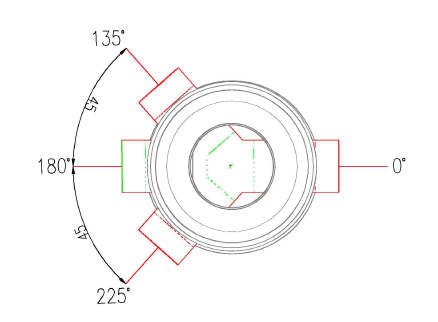 V kolikor priključevanje v revizijske jaške ni možno izvesti v že pripravljenem kotu jaška (45o), se priključevanje izvede z vgradnjo fazonskih kosov (koleno), katerih kot ne sme presegati 15o! Fazonski kosi se vgradijo na cevi izven jaška!V primeru, ko je kota vtoka v jašek nad koto iztoka, se mora izdelati kaskadni vpadnik. Jaški katerih globina presega  morajo imeti omogočen dostop do dna jaška. Opremljeni morajo biti z vstopnimi lestvami ali z že vgrajenimi vzpenjalnimi klini, povezanimi z prečkami. Jaški se morajo vgrajevati po zahtevah proizvajalca. Trasa kanala poteka v vozni površini in v neposredni bližini ceste. Kote pokrovov so na koti terena in so dostopni z vozilom do oddaljenosti cca.  in je možna nemotena kontrola, čiščenje in vzdrževanje. Jaške je potrebno postaviti na ustrezno posteljico. Ta mora biti trda in kompaktna. V primeru prisotnosti podtalne vode je potrebno posteljico izvesti iz pustega betona. Zaradi majhne teže jaška je predvidena ročna namestitev. Pred namestitvijo cevi v jašek je treba preveriti sedež in čistost vstopnega tesnila. Morebitne nečistoče na vstopnem ali izstopnem nastavku je treba predhodno očistiti. Zasip PE jaška zahteva uporabo ustreznega zasipnega materiala in pravilno izvedbo. Zasipni material je potrebno skrbno in po plasteh (višina do 30 cm) utrjevati in komprimirati do ustrezne zbitosti. Posebno pozornost je potrebno pri zasipavanju nameniti prostoru pod dnom jaška. Z ročnimi pomagali je potrebno zapolniti  in utrditi celotni prazen prostor, s čimer preprečimo morebitne kasnejše deformacije dna jaška. V primeru podtalnice je potrebno jašek obbetonirati v deb. 30 cm do max. nivoja podtalne vode, oziroma min. do višine 70cm.Pokrovi - jaški izven povoznih površin morajo biti pokriti s tipskimi litoželeznimi (LTŽ) okroglimi pokrovi DN 600, opremljeni s tesnilom proti hrupu in z zaklepom položenim v smeri vožnje (v primeru ozkega cestišča, se zaklep obrne prečno, v strmini pa na zgornjo stran). Pokrovi jaškov na javnih kanalih morajo biti povozne kvalitete nosilnosti 400 kN (klasa D). Zahtevana je vgradnja plavajočih pokrovov na betonski sidrni obroč, s prenosom obtežbe v podlago terena okrog jaška in izravnalnih obročev med betonskimi sidrnimi obroči ter pokrovi jaška. Na nagnjenih površinah se pokrovi postavijo vzporedno s terenom. Stik med betonskim sidrnim obročem in izravnalnim obročem se mora vodotesno obdelati. Zagotoviti je treba vodotesnost jaška od osnove do pokrova!Pokrovi - na jaške, ki so postavljeni v povozne površine je treba vgraditi teleskopske - samonivelacijske pokrove obremenilnega razreda D (400kN) po EN 124 s tovarniško struženim ležiščem in vgrajenim protihrupnim tesnilnim vložkom ter tritočkovno vzmetno zapiranje. Pokrov mora imeti vgrajen tečaj 120o  in blokado proti nenamernemu zapiranju. Svetla odprtina pokrova 600 mm, okvir pokrova svetle notranje mere  ter zunanjim okvirjem min 850 mm. Okvir pokrova mora imeti ležišče za vgradnjo lovilca umazanije (listja). Pokrov se vgradi na ustrezen AB konus s svetlo odprtino Ø 645 mm, zunanji Ø 805 mm ter višine min. 220 mm ter ustreznim LKS tesnilom za vgradnjo med AB konusom ter LTŽ samonivelacijskim pokrovom. Višina samonivelacijskega  okvirja  pokrova  znaša min  300 mm, okvir pokrova mora imeti 2 odprtini min Ø 40 mm – zaradi kontrole pravilne vgradnje okvirja pri asfaltiranju .Napis na pokrovu v slovenskem jeziku: KANALIZACIJAOb potoku na kanalu 1 jašek RJ 11 in na kanalu_8 RJ1 in RJ 2 so predvideni vodotesni pokrovi! Dno jaška je oblikovano v muldo, priključki na kanalske cevi so izvedeni s pomočjo tipskih nastavkov. Priključek cevi na jašek se izvede z varjenjem ali obojko. Načrtovani jaški so monolitni brez vmesnih tesnil in imajo konusni zaključek. Pokrovi jaškov morajo biti na zaklep. Vsi jaški so locirani ali v javnih površinah ali na mestih, ki so lahko dostopni z vozilom za potrebe kontrole, čiščenja in vzdrževanja. V voznih površinah mora biti zaklep vgrajen v smeri vožnje.OPIS IZVEDBEMed izkopom je treba zagotoviti odvodnjavanje, izkopani jarek, zlasti njegove brežine pa zaščititi pred površinsko vodo in močnim dežjem. V javno kanalizacijo prečrpavanje med gradnjo ni dovoljeno. Gradnja kanalov bo potekala po urbaniziranem zemljišču, ki je opremljeno z mrežo komunalnih vodov. Za celo področje obstaja sicer zbirna karta komunalnih vodov, ki pa ni povsem zanesljiva (nekateri podatki so vnešeni po spominu), zato je potrebno pred pričetkom gradnje zakoličiti in označiti vse podzemne komunalne vode na terenu. Vsa dela v bližini obstoječih vodov je opravljati v skladu s pogoji, katere so upravljavci teh vodov podali v upravnem postopku. Pri vseh delih je poskrbeti za izvajanje vseh ukrepov varstva pri delu.Pri vgraditvi je upoštevati zahteve po kakovosti položenega cevovoda in materialov, ki se bodo uporabili pri gradnji. Vse vgrajene cevi in materiali  ter postopki izgradnje morajo biti v skladu s tehničnimi predpisi in standardi, predpisi o varstvu pri delu in sanitarnimi predpisi, predvsem pa v skladu z ustreznimi določili SIST EN 1610. Materiali in gotovi izdelki, za katere je to predpisano, morajo imeti veljaven certifikat o skladnosti s standardom ali predpisom. Na gradbišče dostavljeni gotovi izdelki morajo biti označeni po predpisu : oznaka EN, identifikacijska oznaka proizvajalca, datum izdelave, tip izdelka, identifikacija certifikacijskega organa, oznaka kakovostnega razreda, namen uporabe. Polaganje cevovodovDela pri gradnji cevovodov se morajo izvajati v skladu z ustreznimi določili SIST EN 1610 „Polaganje in preizkušanje vodov in kanalov za odvod vode“ in navodili proizvajalcev. Pri transportu in skladiščenju cevi se morajo upoštevati navodila proizvajalcev! Pri uporabi materialov (PVC gladek) se zahteva naslednji način vgradnje :V času gradnje je potrebno zagotoviti, da ostane jarek suh. Posteljica cevi mora zagotavljati kar se da enakomerno porazdelitev obremenitve. Cevi je potrebno položiti tako da ne pride do točkovnih ali linijskih obremenitev. Posteljico cevi je potrebno napraviti ustrezno padcu voda, zato je potrebno nasuti pesek (zrnavosti 0-8 mm) brez večjih kamnov, ki ima dobro nosilnost in ga je mogoče dobro utrditi.Dno jarka za polaganje cevi mora biti ravno.  Debelina peščene posteljice je 10 cm. Če pri izkopu dna jarka naletimo na slabo nosilna tla, moramo dno jarka poglobiti in debelino temeljne plasti povečati na 15 – 20 cm. Podobno postopamo tudi, ko na  dnu  jarka  naletimo na skale ali večje kamne.  Dimenzije peščene posteljice morajo zadostovati pogoju, da je kot naleganja cevi 120°.  Zasip cevi v coni cevovoda mora biti v skladu s predpisom SIST EN 1610 „Polaganje in preizkušanje vodov in kanalov za odvod odpadne vode“ in Tehničnim predpisom za gradnjo kanalizacijskih vodov. Zasipni material mora biti dolgoročno stabilen in ne sme vsebovati primesi, npr. organskih in drugih, ki bi zaradi kemičnih ali fizikalnih sprememb lahko ogrozile življenjsko dobo cevi, stabilnost zasipa ali kvarno vplivale na podtalnico. Zasipni materiali morajo biti v takem stanju vlažnosti, da je možna kontrolirana izvedba zasipa in njegovo utrjevanje. Ne smejo vsebovati samic, ostrorobih kamnov ali gradbenih odpadkov takih oblik, ki bi ogrozile cevi. Za zasip se uporabi material nazivne zrnavosti: 0-8 mm. Višina zasipa cevi je 20 cm nad temenom le te  (območje cevovoda). V tem območju se uporabi peščeni ali gramozni zasipni material, ki se zasiplje ročno in utrdi z ročnim nabijanjem (planirna deska,…). Glej navodila proizvajalcev cevi.Kjer leži kanal pod prometno obremenitvijo je predviden zasip kanala v celoti s tamponom 0-60 mm kot nosilni sloj pod povozno površino.Še posebej je potrebno biti pozoren pri utrjevanju bokov cevi, ker nepravilno utrjeni boki lahko povzročijo  deformacije cevi, ki pa niso dovoljene. Utrditev se dokazuje z meritvami nosilnosti in gostote na planumu utrjene plasti. Nasutje v območju cevi, nad cevjo se utrdi z ročnim nabijanjem ali lahkimi komprimacijskimi sredstvi, zasip do terena se mora komprimirati po 30 cm slojih do kote terena. Doseči se mora naravna zbitost terena. Kjer leži kanal pod prometno površino mora biti kota terena komprimirana do stopnje zbitosti 100 MPa. Kontrola stopnje gostote in nosilnosti terena se vrši na točkah, kjer kanal leži pod prometno površino. Za spajanje cevi veljajo določila SIST EN 1610. Poškodovanih cevi in tesnil se ne sme uporabiti. Pri spajanju cevi je upoštevati navodila proizvajalca cevi. Če se v jarku pojavi talna voda, jo je potrebno črpati, dokler cevi niso vgrajene in zasute do take višine, da je preprečen dvig cevi zaradi vzgona.  Montaža in zasip cevovoda naj se vršita sproti, tako da ne puščamo daljših odsekov cevovoda nezasutih. S tem se izognemo neprijetnostim pri močnejših padavinah in morebitnim mehanskim poškodbam cevovoda ter zmanjšuje nevarnosti pri delu oz. stroške zavarovanja gradbišča.Pred zasipom kanalizacijske cevi je obvezna izdelava geodetskega posnetka, ki ga izdela pooblaščeno podjetje in posnetke preda v pisni in elektronski obliki upravljavcu kanalizacijskega omrežja (KP Velenje).Za čas gradnje mora izvajalec preprečiti vnos gradbenega  materiala (opažev, betona, peska itd.) v cevi in jaške izgrajene kanalizacije! Prečrpavanje vode iz gradbene jame v javno kanalizacijo ni dovoljeno!Tesnost cevovodov in jaškovPred dokončnim preizkusom priporočamo predhodni preizkus, ki poteka na enak način kot dokončni preizkus. Preizkus se vrši na delno zasutem cevovodu (stiki ostanejo vidni).Preizkus kanala izvedemo po evropskem standardu SIST EN 1610. Preizkus tesnosti pred prevzemom se izvede po zasipu cevovoda. Preizkušamo bodisi z vodo bodisi z zrakom.Po opravljenem preizkusu tesnosti se sestavi zapisnik, ki ga podpišeta nadzornik in vodja gradbišča. Zapisnik o uspešno opravljenem preizkusu tesnosti je sestavni del tehnične dokumentacije.Mesta, za katere je bilo s preskusom ugotovljeno, da niso tesna, je treba popraviti (sanirati). Za popravilo se smejo uporabljati le materiali, katerih ustreznost je potrjena s certifikatom.Popravilo netesnih mestMesta, za katere je bilo s preskusom ugotovljeno, da niso tesna, je treba popraviti (sanirati). Za popravilo se smejo uporabljati le materiali, katerih ustreznost je potrjena s certifikatom, tehničnim soglasjem, v izjemnih primerih pa mnenjem neodvisne institucije. Izvajati jih smejo le za to vrsto del posebej usposobljeni izvajalci.KRIŽANJA Križanja s komunalnimi vodiProjektirana kanalizacija in kanalizacijski priključki bodo križali obstoječe komunalne vode (vodovod, mešano kanalizacijo, elektro vode, telekomunikacijski vod, in KRS vod) z vertikalnim odmikom najmanj  pod obstoječimi komunalnimi vodi. V podolžnih profilih in zbirni situaciji komunalnih vodov bodo razvidni komunalni vodi, ki prečkajo trase projektiranih kanalov oz. so z njimi vzporedni. Na mestih križanj s komunalnimi vodi je potrebno obnoviti opozorilne trakove in zaščite. Križanja je potrebno izdelati po navodilih in pod nadzorom upravljavcev vodov.V skladu s projektnimi pogoji Komunalnega podjetja Velenje smo uskladili traso projektiranega kanala z vsemi trasami ostalih obstoječih in predvidenih komunalnih vodov (glej zbirno karto komunalnih vodov) in upoštevali zahtevane odmike.Križanja z mešano ali meteorno kanalizacijoNa križanjih bo vertikalni odmik projektiranega kanala od meteorne kanalizacije večji od . Projektirani kanali komunalne odpadne vode križajo meteorno kanalizacijo vedno pod meteornim kanalom. Na mestu križanj je potrebno  cevi obstoječe meteorne kanalizacije polnoobbetonirati.Križanja za vodovodomNa križanjih bodo vertikalni odmiki projektiranega kanala vodovoda večjo od  in horizontalni odmiki od projektiranega kanala skoraj v celoti večji od , zato tam ni potrebna zaščita vodovoda. Kjer se kanalizacija približa vodovodu na manj kot  in je globina kanalizacije manjša ali enaka globini vodovoda, morajo biti komunalni vodi položeni v ustrezni zaščiti. Projektirani kanali komunalne odpadne vode bodo križali vodovod vedno pod cevovodom. V primeru, da vodovod poteka pod kanalizacijo je potrebna zaščita vodovodnih cevi. V primeru manjšega vertikalnega odmika od kanalizacije je potrebno vodovodno cev zaščititi. Križanja z elektro vodiPo podatkih upravljavca elektro voda predvidena kanalizacija bo križala visokonapetostne SN DV 20kV in nizkonapetostne NN vode 0,4 kV in NN podzemno omrežje 0,4 KV. Natančne lokacije podzemnih vodov bodo določene z zakoličbo, ki jo je potrebno izvesti 8 dni pred pričetkom del. Prav tako je potrebno obvestiti 8 dni pred pričetkom del Elektro Celje d.o.o. o pričetku del. V primeru, da je ogrožena statična stabilnost elektro droga, kar se ugotovi na trasi, ga je potrebno po potrebi prestaviti. Ustreznost izvedbe vsakokratnega križanja ali približevanja si mora ogledati predstavnik Elektra Celje, d.d.. Pri načrtovanju križanja in približevanj so upoštevana določila navedena v »Navodila za izbiro, polaganje in prevzem elektroenergetskih kablov nazivne napetosti 1,35kV (ref.št. 1260 elektro inštitut Milan Vidmar)«. NN vodi in ozemljitveni vodi niso vrisani v situaciji komunalne infrastrukture. Prav tako je potrebno posneti križanja in približevanja in izdelati geodetske posnetke ter jih dostaviti podjetju Elektro Celje, d.d. v pisni in  elektronski obliki.Izkopi v bližini električnih podzemnih vodov so dovoljeni samo ročno in pod nadzorom Elektra Celje. V bližini stojnih mest  SN DV 20kV in NN omrežja 0,4kV morajo biti odmiki izkopov od stojnih mest za SN vode na razdalji min 3 m in za NN vode na razdalji min 2 m.Deponiranje materiala na trase podzemnih vodov je nedopustno, prav tako je nedopustno deponiranje izkopanega materiala pod nadzemni električni vod. Doseg gradbenih strojev in njihovih delom je potrebno omejiti tako, da ni približevanja na razdalji manj kot 3 m.Pri paralelnem poteku vodov mora biti vodoravni odmik min 0,5 m, v primeru nedoseganja minimalnih razmikov je potrebno kable zaščititi s položitvijo kabelske kanalizacije. Prav tako je potrebno zaščititi kable v primeru, da je teme kanalizacije na globini manjši od 0,8 m. Križanje kanalizacije naj se izvede tako, da kanalizacija poteka pod elektro vodi.  Elektro kabel je potrebno položiti v mapitel cev fi 110 mm, katere dolžina mora znašati minimalno 1,5 m na vsako stran. Oddaljenost od temena pa mora znašati min 0,30 m.Stroški zakoličbe, morebitne prestavitve oz. izvedbe mehanske zaščite ali popravila el. vodov zaradi poškodb povzročenih zaradi gradnje in stroški nadzora nad izvedbo križanj bremenijo izvajalca.Križanja s TT in  vodiNa obravnavanem območju potekajo obstoječe telefonsko omrežje Telekoma Slovenije in vodi kabelsko komunikacijskega sistema KRS Velenje. Ti vodi so delno vrisani v situaciji komunalne infrastrukture, ker natančnih podatkov o njihovi legi ni. Naročniški TK priključki se določijo pred pričetkom del z mikrozakoličbo vodov na poziv izvajalca. Prav tako se pred pričetkom del zakoliči trasa omrežja KRS. Najmanjši odmik med predvideno kanalizacijo in KRS vodom je 0,5 m.Pri prečkanju kanala s TK vodom je potreben vertikalni odmik najmanj , pri tem je potrebno TK vod v primeru poteka kanala pod TK vodom ustrezno zaščititi (najmanj  na vsako stran kanala). Podan je tudi detajl križanja TT voda s predvidenim kanalom.Križanje s cestnimi površinamiPrečkanja-polaganje cevi v občinskih cestah – asfaltnih vozišči se bo do izvedla s prekopom in pa s  prebojem, v skladu s pogoji soglasodajalcev.Izkop v cesti se izvede z zasekom asfalta. Na lokalnih cestah se bo izvedla sanacija prekopa z bitumenskim drobirjem BD 22 v debelini 5 cm in preplastitvijo z bitumenskim betonom BB8 v debelini 3 cm. Za boljšo sprijemnost in zatesnjenost je potrebno robove premazati z asfaltno emulzijo. Kjer pa je cestišče zelo uničeno se bo izvedla sanacija cestišča v celoti in sicer: z zamenjavo tampona v debelini 40 cm in grobim ter finim asfaltiranjem v debelini 5+3 cm. V času izgradnje mora biti trasa izkopa ceste in na dovozih k objektom zaščitena, da se preprečijo morebitne nesreče.Polaganje kanalizacije v lokalnih cestah se bo izvedlo med kolesnicami oziroma ob robu bankin. Instalacije v cestnem telesu morajo biti napeljane tako, da omogočajo popravila in obnovo ter morajo biti minimalno  pod niveleto vozišča, ter  pod dnom obcestnega jarka. Zaščitne cevi morajo biti podaljšane na vsako stran cestišča za . Na delih kjer se izvede poseg v cestišče se le to vzpostavi v prvotno stanje s ponovno preplastitvijo celotnega vozišča.Križanja z vodotokomS predvideno kanalizacijo prečkamo vodotok Črni potok (Pirešica) na enem mestu in manjši potok. Kanalizacija prečka Črni potok s kanalom_1. Tehnologija izvedbe prečkanja je s podbojem oz. vodenim vrtanjem. Izvede se podboj potoka, položi se zaščitna jeklena cev. V zaščitno cev se bo vgradila PVC cev.Teme zgornje zaščitne cevi bo min 1,5 m pod dnom potoka. Zaščitna cev mora potekati na razdalji med spodnjima roboma brežin še min 3 do 5 m na vsako stran vodotoka. Na območju križanja mora biti dno in brežine vodnih korit dodatno zavarovane pred erozijo.Revizijski jaški so od brežine oddaljeni več kot 3,00 m, kjer pa zaradi prostorskih omejitev to ni možno, pa so bližje brežini, vendar nikjer niso postavljeni na rob brežine ali v brežino, v skladu s pogoji soglasodajalcev.Gradnja morebitnih manipulacijskih in drugih jaškov vodovoda v dnu in vodnih brežinah ni dovoljena. Pri priobalnem poteku kanalizacije je upoštevana tudi prometna obremenitev, saj so kanalizacijske cevi dovolj globoko, da niso ogrožene, kar je razvidno iz podolžnih profilov. Pokrovi jaškov pa so predvideni za prevzem prometne obremenitve tipa D 400kN.Lokacija predvidene kanalizacije je v celoti predvidena izven vodovarstvenega območja, zato posebne omejitve in pogoji, ki varujejo vplive območja zajetja vodnega vira niso predvideni. Načrtovani kanal za odvajanje komunalne odpadne vode je skoraj v celoti predviden izven poplavnega območja. Zaradi nevarnosti poplavljanja v kanalizacijski sistem ob potoku je predvideno, da se del kanala 1 izvede vodotesno (vodotesni pokrovi), vključno s spoji med jaški in cevmi. Predvideni so monolitni jaški, brez vmesni tesnil. Na jaških so predvideni vodotesni pokrovi.Na odsekih, kjer poteka trasa predvidene kanalizacija vzporedno s strugo potoka, smo upoštevali, da je za izvajanje del vodnogospodarske javne službe potrebno zagotoviti vsaj minimalni odmik kanalov zgornjega roba brežine vodotokov, ki zanaša 3 do . Manjši odmiki bodo izvedeni le tam, kjer so bile prostorske možnosti omejene. Vse ukrepe na mestih križanj Črnega potoka (Pirešica) smo načrtovali tako, da se obstoječa pretočna sposobnost vodnih strug ne bo zmanjšala. Pri načrtovanju križanj vodotokov smo upoštevali vse usmeritve, ki so bile podane v Informaciji o pogojih gradnje, ki lahko vpliva na vodni režim ali stanje voda, št. 35506-44/2014-2, izdani dne 03.07.2014.TESNOST PROIZVODOV IN JAŠKOVPred dokončnim preizkusom priporočamo predhodni preizkus, ki poteka na enak način kot dokončni preizkus. Preizkus se vrši na delno zasutem cevovodu (stiki ostanejo vidni).Preizkus kanala - tesnostni preizkus izvedemo po evropskem standardu SIST EN 1610. Preizkus tesnosti pred prevzemom se izvede po zasipu cevovoda. Preizkušamo bodisi z vodo bodisi z zrakom.Po opravljenem preizkusu tesnosti se sestavi zapisnik, ki ga podpišeta nadzornik in vodja gradbišča. Zapisnik in uspešno opravljenem preizkusu tesnosti je sestavni del dokazila o zanesljivosti objekta.Mesta, za katera je bilo s preizkusom ugotovljeno, da niso tesna, je treba popraviti (sanirati). Za popravilo se smejo uporabljati le materiali, katerih ustreznost je potrjena s certifikatom.SPLOŠNE ZAHTEVEPred pričetkom gradnje je potrebno sklicati sestanek upravljavcev obstoječih komunalnih napeljav in objektov in vse naprave in objekte, ki niso vidni, zakoličiti na terenu. Vsa dela v bližini teh napeljav je potrebno opravljati v skladu s pogoji izstavljenih soglasij.Med gradnjo kanala je potrebno začasno zaščititi obstoječe komunalne vode, ki prečkajo traso kanala in bodo po izkopu jarka obviseli v zraku. Še posebej je treba biti pozoren pri prečkanju elektro vodov, vodovodov, toplovodov in betonskih kanalov.V vseh območjih izkopavanja je obvezujoč splošni arheološki varstveni režim, ki najditelja ob odkritju kulturne dediščine zavezuje, da najdbo zavaruje nepoškodovano na mestu odkritja in o najdbi obvesti pristojno enoto Zavoda za varstvo kulturne dediščine Slovenije (58. člen Zakona o VKD št. 7/99-287).Na kritičnih mestih se pred izkopom gradbene jame ugotovi in dokumentira stanje obstoječih objektov in naprav v prisotnosti geologa in gradbenega izvedenca v sled preprečevanja kasnejših odškodninskih zahtevkov.Po končani gradnji je potrebno gradbišče zravnati, očistiti in okolico vzpostaviti v prvotno stanje. Pri vseh delih je potrebno upoštevati veljavne higiensko – tehnične predpise o varstvu pri delu.Zgrajene kanale, slepe odcepe, kabelsko kanalizacijo za elektro vod in križanja z ostalimi komunalnimi vodi je potrebno obvezno geodetsko posneti in izdelati geodetski elaborat ter vnesti podatke v kataster skladno z Navodili za izdelavo katastra vodovoda in kanalizacije – KP Velenje. Na osnovi geodetskega elaborata je potrebno izdelati projekt PID.Pred priključitvijo projektiranega kanala na kanalizacijsko omrežje je potrebno pridobiti soglasje Komunalnega podjetja Velenje.RAZPISNA DOKUMENTACIJAza oddajo javnega naročila gradnje po odprtem postopkuNaročnik:MESTNA OBČINA VELENJETitov trg 13320 VelenjePredmet javnega naročila:VODOVOD VINSKA GORA III. faza, odsek 5 in odsek 8Številka javnega naročila:JNV-0073/2015-POGŽupan:Bojan KontičVodja naročila:Anton BrodnikDatum izdelave:Januar 2015    Naziv objektaVODOVOD VINSKA GORA III. faza, odsek 5 in odsek 8Rok izgradnje120 dni od uvedbe v deloOpis delIzgradnja vodovodnega omrežja v KS Vinska Gora v Mestni občini Velenje (dolžina vodovodnega omrežja je 4157 m ter dolžina vodovodnih priključkov je 802 m) in sočasna delna izvedba fekalne kanalizacije (cca. 650m)Ponudnik oz. vodilni ponudnik v ponudbi skupine ponudnikovOstali ponudniki v ponudbi skupine ponudnikovPodizvajalecPonudnik oz. vodilni ponudnik v ponudbi skupine ponudnikovOstali ponudniki v ponudbi skupine ponudnikovPodizvajalecPonudnik oz. vodilni ponudnik v ponudbi skupine ponudnikovOstali ponudniki v ponudbi skupine ponudnikovPodizvajalec, na katerega se sklicuje ponudnik oziroma skupina ponudnikovPonudnik oz. vodilni ponudnik v ponudbi skupine ponudnikovOstali ponudniki v ponudbi skupine ponudnikovPodizvajalec, na katerega se sklicuje ponudnik oziroma skupina ponudnikovIZPOLNJEVANJE POGOJA DOKAZUJEJO PONUDNIK OZIROMA SKUPINA PONUDNIKOV IN PODIZVAJALCI SKUPAJ  zadostitev pogoju se ugotavlja kot zbir zadostitev pogoja ponudnika oziroma vodilnega ponudnika in ostalih ponudnikov v primeru skupine ponudnikov in podizvajalcev, pri čemer morajo vsi ponudniki in podizvajalci skupaj pogoju zadostiti 100%IZPOLNJEVANJE POGOJA DOKAZUJEJO PONUDNIK OZIROMA SKUPINA PONUDNIKOV IN PODIZVAJALCI SKUPAJ  zadostitev pogoju se ugotavlja kot zbir zadostitev pogoja ponudnika oziroma vodilnega ponudnika in ostalih ponudnikov v primeru skupine ponudnikov in podizvajalcev, pri čemer morajo vsi ponudniki in podizvajalci skupaj pogoju zadostiti 100%IZPOLNJEVANJE POGOJA DOKAZUJEJO PONUDNIK OZIROMA SKUPINA PONUDNIKOV IN PODIZVAJALCI SKUPAJ  zadostitev pogoju se ugotavlja kot zbir zadostitev pogoja ponudnika oziroma vodilnega ponudnika in ostalih ponudnikov v primeru skupine ponudnikov in podizvajalcev, pri čemer morajo vsi ponudniki in podizvajalci skupaj pogoju zadostiti 100%Ponudnik oz. vodilni ponudnik v ponudbi skupine ponudnikovOstali ponudniki v ponudbi skupine ponudnikovPodizvajalec, na katerega se sklicuje ponudnik oziroma skupina ponudnikovIZPOLNJEVANJE POGOJA DOKAZUJEJO PONUDNIK OZIROMA SKUPINA PONUDNIKOV IN PODIZVAJALCI SKUPAJ  (eden od njih ponudi enega odgovornega vodjo del, ki izpolnjuje vse zahtevane pogoje)IZPOLNJEVANJE POGOJA DOKAZUJEJO PONUDNIK OZIROMA SKUPINA PONUDNIKOV IN PODIZVAJALCI SKUPAJ  (eden od njih ponudi enega odgovornega vodjo del, ki izpolnjuje vse zahtevane pogoje)IZPOLNJEVANJE POGOJA DOKAZUJEJO PONUDNIK OZIROMA SKUPINA PONUDNIKOV IN PODIZVAJALCI SKUPAJ  (eden od njih ponudi enega odgovornega vodjo del, ki izpolnjuje vse zahtevane pogoje)Ponudnik oz. vodilni ponudnik v ponudbi skupine ponudnikovOstali ponudniki v ponudbi skupine ponudnikovPodizvajalec, na katerega se sklicuje ponudnik oziroma skupina ponudnikovIZPOLNJEVANJE POGOJA DOKAZUJEJO PONUDNIK OZIROMA VODILNI PONUDNIK  IZPOLNJEVANJE POGOJA DOKAZUJEJO PONUDNIK OZIROMA VODILNI PONUDNIK  IZPOLNJEVANJE POGOJA DOKAZUJEJO PONUDNIK OZIROMA VODILNI PONUDNIK  Naziv(i) ponudnika-kovSamostojni ponudnikoziromavodilni ponudnik v ponudbi skupine ponudnikovPonudnik v ponudbi skupine ponudnikovPonudnik v ponudbi skupine ponudnikovPonudnik v ponudbi skupine ponudnikovFirma oziroma ime:Zakoniti zastopnik:ID za DDV:Matična številka:Transakcijski račun: Naslov:Številka telefona:Številka telefaksa:Kontaktna oseba: Elektronski naslov kontaktne osebe:Odgovorna oseba za podpis pogodbe:Firma oziroma ime:Zakoniti zastopnik:ID za DDV:Matična številka:Transakcijski račun: Naslov:Številka telefona:Številka telefaksa:Kontaktna oseba: Vrsta del, ki jih bo podizvajalec izvedelKoličina del, ki jih bo izvedel podizvajalecVrednost del, ki jih bo izvedel podizvajalec Kraj in datum:Ponudnik:žigžigIme, priimek zakonitega zastopnika oz. pooblaščencaIme, priimek zakonitega zastopnika oz. pooblaščencaPodpis zakonitega zastopnika oz. pooblaščencaPodpis zakonitega zastopnika oz. pooblaščencaKraj in datum:žigžigIme, priimek zakonitega zastopnikaPodpis zakonitega zastopnika (naziv ponudnika)(naslov)Kraj in datum:žigžigIme, priimek zakonitega zastopnika oz. pooblaščencaPodpis zakonitega zastopnika oz. pooblaščenca(naziv ponudnika)(naslov)Kraj in datum:žigžigIme, priimek zakonitega zastopnika oz. pooblaščencaPodpis zakonitega zastopnika oz. pooblaščenca(naziv ponudnika)(naslov)Podatki o pravni osebi:Polno ime podjetja:Sedež podjetja:Občina sedeža podjetja:Številka vpisa v sodni register (št. vložka):Matična številka podjetja:Ime in priimek zakonitega zastopnika:  EMŠO: 	Datum in kraj rojstva:Občina rojstva:Država rojstva:Naslov stalnega/začasnega bivališča:Državljanstvo:Prejšnji priimek zakonitega zastopnika:Kraj in datum:žigžigIme, priimek zakonitega zastopnika oz. pooblaščencaPodpis zakonitega zastopnika oz. pooblaščenca(naziv ponudnika)(naslov)Kraj in datum:žigžigIme, priimek zakonitega zastopnika oz. pooblaščencaPodpis zakonitega zastopnika oz. pooblaščenca(naziv ponudnika)(naslov)PONUDNIK/IZDAJATELJ MENICEPONUDNIK/IZDAJATELJ MENICENaziv in sedežZakoniti zastopnik oz. pooblaščenecNAROČNIKANAROČNIKANaziv in sedežMestna občina VelenjeTitov trg 13320 VelenjePodračun EZR MOV št:SI56 0133 3010 0018 411 odprt pri Banki SlovenijeOznaka javnega naročilaJNV-0073/2015-POGPredmet javnega naročila»VODOVOD VINSKA GORA III. faza, odsek 5 in odsek 8«Banka in št. TRRBanka in št. TRRBanka in št. TRRBanka in št. TRRDatumIzdajatelj menice (podpis in žig)(naziv ponudnika)(naslov)Kraj in datum:žigžigIme, priimek zakonitega zastopnika oz. pooblaščencaPodpis zakonitega zastopnika oz. pooblaščencaZap. Št.NaročnikNaziv objekta / Vrsta delVrednost delLeto izvedbe1.2.3.4.5.Kraj in datum:žigžigIme, priimek zakonitega zastopnika oz. pooblaščencaPodpis zakonitega zastopnika oz. pooblaščencaKraj in datum:žigžigNaziv naročnika, ki daje potrdiloPodpis odgovorne osebeIme in priimekStrokovna izobrazbaPredvidena funkcijaIme in priimekStrokovna izobrazbaPredvidena funkcijaKraj in datum:žigžigIme, priimek zakonitega zastopnika oz. pooblaščencaPodpis odgovorne osebeZap. št.NaročnikNaziv objekta / Vrsta delVrednost delLeto izvedbe1.2.3.4.Kraj in datum:žigžigIme, priimek zakonitega zastopnika oz. pooblaščencaPodpis odgovorne osebeKraj in datum:žigžigNaziv naročnika, ki daje potrdiloPodpis odgovorne osebe(naziv ponudnika)(naslov)   Kraj in datum:žigžigIme, priimek zakonitega zastopnika oz. pooblaščenca_____________________________________________Podpis zakonitega zastopnika oz. pooblaščenca_____________________________________________ (naziv ponudnika)(naslov)Kraj in datum:žigžigIme, priimek zakonitega zastopnika oz. pooblaščencaPodpis zakonitega zastopnika oz. pooblaščenca(naziv ponudnika)(naslov)Kraj in datum:žigžigIme, priimek zakonitega zastopnika oz. pooblaščencaPodpis zakonitega zastopnika oz. pooblaščenca(naziv ponudnika)(naslov)Kraj in datum:žigžigIme, priimek zakonitega zastopnika oz. pooblaščencaPodpis zakonitega zastopnika oz. pooblaščencaNaziv:Naslov:Identifikacijska številka (ID za DDV):Matična številka:Transakcijski račun:ki jo/ga zastopa Vrsta del:Predmet del:Količina del:Vrednost del:Kraj izvedbe del:Rok izvedbe del:I.Odsek 5II.Odsek 5 – sek02III.Odsek 5 – sek03IV.Odsek 5 – sek04V.Odsek 5 – sek05VI.Odsek 5 – sek06VII.Odsek 5 – sek07VIII.Odsek 5 – sek08IX.Odsek 5 – sek09X.Odsek 8 XI.Odsek 8 – sek01XII.Odsek 8 – sek02XIII.Del kanalizacije - kanal 1XIV.Del kanalizacije - kanal 8XV.Nepredvidena dela (10% od I. do XIV.)XVI.Geomehanski nadzorXVII.PID (5 izvodov)Vodovodni sistem III. faza, odsek 5 in odsek 8 (brez DDV):Vodovodni sistem III. faza, odsek 5 in odsek 8 (brez DDV):Podpis:   ________________________________________Podpis:   ________________________________________v imenu:   ____________________________________________________________________v imenu:   ____________________________________________________________________v imenu:   ____________________________________________________________________pristojno pooblaščen za podpis ponudbe in v imenu ponudnika:   ____________________________________pristojno pooblaščen za podpis ponudbe in v imenu ponudnika:   ____________________________________pristojno pooblaščen za podpis ponudbe in v imenu ponudnika:   ____________________________________